T.CSİNCAN KAYMAKAMLIĞINEFİSE ANDİÇEN MESLEKİ VE TEKNİK ANADOLU LİSESİ MÜDÜRLÜĞÜ2019-2023 STRATEJİK PLANI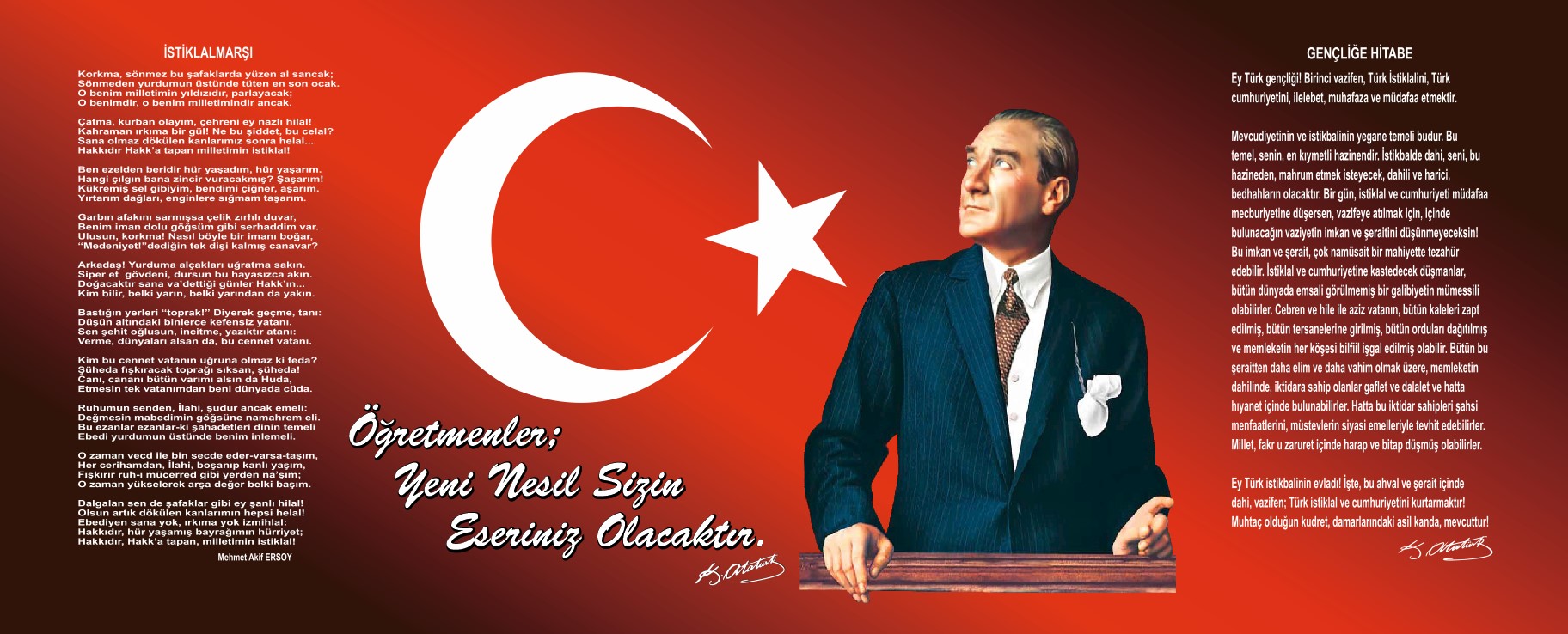 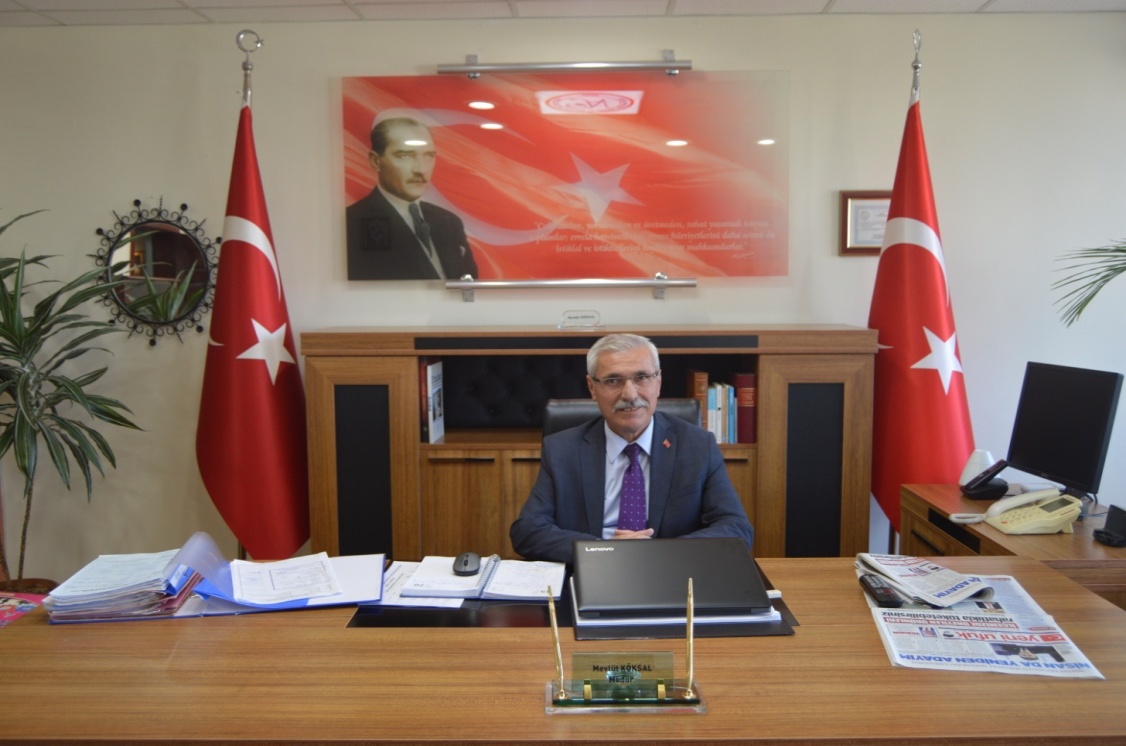 Bir ülkede eğitim sistemi oluşturulurken, özünde bireyin eğitim hakkını güvenceye alan, eğitim sisteminin kendi içindeki sorunlarını çözümleyici nitelikler taşıyan ve toplumun gelişme dinamiklerini göz önünde bulunduran bir yapının oluşturulması beklenir. Dolayısıyla Türkiye’de eğitim sistemine yönelik olarak izlenen her politikada, evrensel kurallar ve ülkenin özgün ihtiyaçlarına dönük çalışmaların bulunması gerekir.	AB uyum süreci ile birlikte ülkemizde önem kazanan kaynakların akılcı kullanımının gerekliliği tüm paydaşlarımızla beraber okulumuzda da bir vazgeçilmez bir politika olarak benimsenmiştir.	Bu doğrultuda 2019-2023 yıllarını kapsayacak olan Stratejik Plan hazırlama çalışmalarımız son hızla devam etmektedir. Hazırlanmakta olan planımız okulumuzun mevcut durumunu ortaya koymakta; stratejik amaçlarımıza ulaşmada ve bizim için kaçınılmaz olan vizyonumuzu gerçekleştirmede yol gösterici olacaktır.	Bu duygu ve düşüncelerle plan hazırlanmasında emeği geçen tüm ekip arkadaşlarıma teşekkür ediyorum.Mevlüt KÖKSAL          Okul MüdürüİçindekilerSunuş	3İçindekiler	4BÖLÜM I: GİRİŞ ve PLAN HAZIRLIK SÜRECİ	5BÖLÜM II: DURUM ANALİZİ	6Okulun Kısa Tanıtımı 	6Okulun Mevcut Durumu: Temel İstatistikler	7PAYDAŞ ANALİZİ	13GZFT (Güçlü, Zayıf, Fırsat, Tehdit) Analizi	93Gelişim ve Sorun Alanları	95BÖLÜM III: MİSYON, VİZYON VE TEMEL DEĞERLER	96MİSYONUMUZ 	96VİZYONUMUZ 	96TEMEL DEĞERLERİMİZ 	96BÖLÜM IV: AMAÇ, HEDEF VE EYLEMLER	97TEMA I: EĞİTİM VE ÖĞRETİME ERİŞİM	97TEMA II: EĞİTİM VE ÖĞRETİMDE KALİTENİN ARTIRILMASI	103TEMA III: KURUMSAL KAPASİTE	110V. BÖLÜM: MALİYETLENDİRME	113vı. bölüm izleme ve değerlendirme	113BÖLÜM I: GİRİŞ VE PLAN HAZIRLIK SÜRECİ2019-2023 dönemi stratejik plan hazırlanması süreci Üst Kurul ve Stratejik Plan Ekibinin oluşturulmasıile başlamıştır. Ekip tarafından oluşturulan çalışma takvimi kapsamında ilk aşamada durum analizi çalışmaları yapılmış vedurum analizi aşamasında paydaşlarımızın plan sürecine aktif katılımını sağlamak üzere paydaş anketi, toplantı ve görüşmeler yapılmıştır.Durum analizinin ardından geleceğe yönelim bölümüne geçilerek okulumuzun amaç, hedef, gösterge ve eylemleri belirlenmiştir. Çalışmaları yürüten ekip ve kurul bilgileri altta verilmiştir.STRATEJİK PLAN ÜST KURULUBÖLÜM II:DURUM ANALİZİDurum analizi bölümünde okulumuzun mevcut durumu ortaya konularak neredeyiz sorusuna yanıt bulunmaya çalışılmıştır. Bu kapsamda okulumuzun kısa tanıtımı, okul künyesi ve temel istatistikleri, paydaş analizi ve görüşleri ile okulumuzun Güçlü Zayıf Fırsat ve Tehditlerinin (GZFT) ele alındığı analize yer verilmiştir.Okulun Kısa TanıtımıOkulumuz inşaatına 07.04.2005 tarihinde “Sincan Fevzi Çakmak Lisesi” adı altında başlanmıştır. Yapımı tamamlanan lisemizin kuruluş aşamasındaki  iş ve işlemleri yürütmek üzere Ankara Valiliği İl Milli Eğitim Müdürlüğü’nün 28.07.2005 tarih ve 231/1696 sayılı oluru ile okul müdürlüğüne görevlendirilen Hasan KAYABAŞI, 31.08.2005 tarihinde okulumuzdaki görevine başlamıştır. Andiçen ailesinin okulumuza arsa bağışı nedeniyle Ankara Valiliği İl Milli Eğitim Müdürlüğünün 24.01.2006 tarih ve 316/129 sayılı oluru ile okulumuzun adının “Nefise Andiçen Lisesi” olarak  değiştirilmesi kabul edilmiştir. Okulumuzun ismi hayırsever Ahmet ANDİÇEN’in annesine aittir.Ahmet ANDİÇEN, 8 Şubat 1908’de o zamanki adıyla Yugoslavya’nın Saraybosna kentinde dünyaya gelmiştir.Vatan sevgisiyle dolu, ülkesine hizmet için ant içmiş yüce bir insandır. Soyadı kanunundan sonra bizzat Atatürk tarafından, kendisini vatanına hizmet etmek için ant içmiş bir kişi olarak gördüğünden, “ANDİÇEN” soyadını vermiştir. Milli Eğitim Bakanlığı Orta Öğretim Genel Müdürlüğünün 13.06.2006 tarih ve 7256 sayılı onayı ile okulumuzun 2006-2007  öğretim yılında eğitim-öğretime açılması uygun görülmüştür. 2006-2007 öğretim yılında 640 öğrenci yeni kayıt ve 60 öğrenci de nakil olmak üzere lise 1. sınıfa 700, nakil yoluyla lise 2. sınıfa 140   öğrenci alınmıştır. 2006-2007 öğretim yılında toplam 840 öğrenci ve 40 öğretmen ile eğitim- öğretime  başlamıştır. Cumhuriyetimizin kuruluşunun 84. yılında  84 okulun açılış töreni 09 Nisan 2007 günü Başbakanımız Sayın Recep Tayip  ERDOĞAN’ın teşrifleriyle Milli Eğitim Bakanlığı  Şura Salonunda sanal ortamda gerçekleştirilmiştir. Aynı gün Ankara Vali Yardımcısı Tevfik KARABALIK, Sincan  Kaymakamı  Ertan  YÜKSEL, İlçe  Milli  Eğitim  Müdürü  Ercan ÖZLÜ  ve  okul müdürümüz Hasan KAYABAŞI’ nın katılımıyla  okulumuzun resmi açılışı yapılmıştır.Hasan KAYABAŞI´nın görevinden ayrılmasının ardından 15 Eylül 2010 tarihinde okulumuz müdürlüğüne, Süleyman Demirel Anadolu Lisesi Müdürü İlyas COŞKUN atanmıştır. 2012 – 2013 Eğitim-Öğretim yılında okulumuz,  Sağlık Meslek Lisesine dönüştürülerek adı da Nefise Andiçen Anadolu Sağlık Meslek Lisesi olarak değiştirilmiştir. Okulumuza Hemşirelik, Acil Tıp Teknisyenliği, Tıbbi Laboratuvar ve Diş Protez olmak üzere 4 alanda öğrenci alınmaktadır.2014 – 2015 Eğitim-Öğretim yılına “Nefise Andiçen Mesleki ve Teknik Anadolu Lisesi” adıyla başlayan okulumuz sağlık alanında yeni oluşturulan dallardan Hemşire Yardımcılığı, Ebe Yardımcılığı ve Sağlık Bakım Teknisyenliği dallarının açılmasıyla eğitim öğretime devam etmektedir.	2014 – 2015 Eğitim Öğretim yılına “Nefise Andiçen Mesleki ve Teknik Anadolu Lisesi” adıyla başlayan okulumuza İlyas COŞKUN’ nun görevinden ayrılmasının ardından  5 Aralık 2014 tarihinde İsmail Hakkı BAL müdür olarak atanmıştır.	Halen görevine devam etmekte olan müdürümüz Sayın  Mevlüt KÖKSAL, önceki görev yeri olan Özcan Erdek Mesleki Eğitim Merkez Müdürlüğünden ayrılıp , 03- Temmuz 2019 tarihinde okulumuzda yeni görevine başlamıştır.       2015 - 2016 Eğitim Öğretim Yılında "Nefise Andiçen Lisesi´nin son ve Anadolu Sağlık Meslek Lisesi´nin ilk mezunlarını veren okulumuz, bir yıl sonra verdiği mezunlar ile Anadolu Sağlık Meslek Lisesi okul türünün yerine Anadolu Meslek Programının uygulandığı Mesleki ve Teknik Anadolu Lisesi okul türüne dönüşmüştür. Okulumuz Sağlık Hizmetleri alanında yeni oluşturulan dallardan Hemşire Yardımcılığı, Ebe Yardımcılığı ve Sağlık Bakım Teknisyenliği dallarının açılmasıyla eğitim öğretime devam etmektedir.2017-2018 Eğitim Öğretim Yılı okulumuz Mesleki ve Teknik Anadolu Lisesi olarak ilk mezunlarını vermiştir.Okulun Mevcut Durumu: Temel İstatistiklerOkul KünyesiOkulumuzun temel girdilerine ilişkin bilgiler altta yer alan okul künyesine ilişkin tabloda yer almaktadır.Temel Bilgiler Tablosu- Okul KünyesiÇalışan BilgileriOkulumuzun çalışanlarına ilişkin bilgiler altta yer alan tabloda belirtilmiştir.Çalışan Bilgileri TablosuOkulumuz Bina ve Alanları	Okulumuzun binası ile açık ve kapalı alanlarına ilişkin temel bilgiler altta yer almaktadır.Okul Yerleşkesine İlişkin Bilgiler Sınıf ve Öğrenci Bilgileri	Okulumuzda yer alan sınıfların öğrenci sayıları alttaki tabloda verilmiştir.Donanım ve Teknolojik KaynaklarımızTeknolojik kaynaklar başta olmak üzere okulumuzda bulunan çalışır durumdaki donanım malzemesine ilişkin bilgiye alttaki tabloda yer verilmiştir.Teknolojik Kaynaklar TablosuGelir ve Gider BilgisiOkulumuzun genel bütçe ödenekleri, okul aile birliği gelirleri ve diğer katkılarda dâhil olmak üzere gelir ve giderlerine ilişkin son iki yıl gerçekleşme bilgileri alttaki tabloda verilmiştir.PAYDAŞ ANALİZİKurumumuzun temel paydaşları öğrenci, veli ve öğretmen olmakla birlikte eğitimin dışsal etkisi nedeniyle okul çevresinde etkileşim içinde olunan geniş bir paydaş kitlesi bulunmaktadır. Paydaşlarımızın görüşleri anket, toplantı, dilek ve istek kutuları, elektronik ortamda iletilen önerilerde dâhil olmak üzere çeşitli yöntemlerle sürekli olarak alınmaktadır.Paydaş anketlerine ilişkin ortaya çıkan temel sonuçlara altta yer verilmiştir: Çalışan Anketi Sonuçları:Tablo 1Tablo 1’de de görüldüğü gibi çalışanların ‘Eğitim İhtiyaçları Belirlenirken Görüşleriniz Dikkate Alınır’ ifadesine öğretmenlerin %20 si  tam , %16 sı çok, % 56 sı orta,% 8 i az olarak görüşlerinin dikkate alındığını belirtmiştir.Çalışanların Hizmet içi eğitim ihtiyaçlarını karşılamak için kişi ve kuruluşlarla işbirliği yapılır ifadesine öğretmenlerin% 12 si tam, %32 si çok, % 40 orta, %16 sı az olarak belirtmiştir.Okulumuzda görev yapmanın kariyerime katkısı vardır ifadesine öğretmenlerin%8 tam, %12 çok, %40 orta, %20 az ve %4 de hiç olarak belirtmiştir.Tablo 2Tablo 2’de de görüldüğü gibi çalışanların Kurumdaki tüm duyurular çalışanlara zamanında iletilir ifadesine öğretmenlerin %56 sı tam, %36 sı çok, %8 i orta olarak belirtmiştir.Okulumuzda yapılan faaliyetler duyurulur ifadesine öğretmenlerin % 52 tam, %40 çok belirtmiştir.Çalışanlar birbirinin destekleyicisidir ifadesine öğretmenlerin%20 tam, %32 çok, %32 orta, olarak belirtmiştir.Tablo 3Tablo 3’de de görüldüğü gibi Okulumuzun sorunlarının çözümünde inisiyatif kullanma olanağına sahibim ifadesine öğretmenlerin %40 ı orta, %4 ü hiç olarak belirtmiştir.Okulda bilgi ve becerilerimi sergileme olanağına sahibim ibaresine %56 sı çok,  %8 tam olarak belirtmiştir.Okulda görev alanıma giren iş ve işlemlerin yürütülmesine liderlik yapma fırsatı tanınmaktadır ibaresine 5 kişi tam %40 çok, %20 tam olarak belirtmiştir. Bu soruya 10 öğretmen cevap vermemiştir.Tablo 4Tablo 4’de de görüldüğü gibi Eğitim ve öğretimin niteliğini arttırmak için okul çalışanlarına destek sağlamaktadır ifadesine%44 öğretmen tam, %4 öğretmen az olarak belirtmiştir.Okulda düzenlenecek sosyal, kültürel faaliyetlerde görevlendirmeler yapılırken çalışanların ilgi, yetenek ve istekleri dikkate alınır ibaresine % 40 orta, %4 az ve hiç olarak belirtmiştir.Tablo 5Tablo 5’de de görüldüğü gibi Okulu etkileyen kararlar,kurul ve zümre toplantılarında tartışıldıktan sonra alınır  ifadesine öğretmenlerin%36 çok, %8 az de az olarak belirtmiştir.Okulumuzda çalışanların düşünce ve önerileri çeşitli toplantılarda dinlenir ve bunlardan yararlanılır ibaresine %56 çok %8 az az olarak belirtmiştir.Bir öğretmen soruyu cevaplamamıştır.Okulda çalışanların dile getirdiği şikayet ve öneriler dikkate alınmaktadır ibaresine %44 orta, %8 az olarak belirtmiştir. Bir öğretmen soruyu cevaplamamıştır.Tablo 6Tablo 6’da da görüldüğü gibi ‘Okul yönetimi ilgi ve ihtiyaçlarımızı ilgili birimlere iletmede bizi temsil eder’ ifadesine öğretmenlerin%56 çok, %4 hiç olarak belirtmiştir. Bir öğretmen soruyu cevaplamamıştır.Okul yönetimi çalışanlara zaman ayırmakta görüş ve önerilerini almaktadır ifadesine öğretmenlerin%60 çok, % 4 az olarak belirtmiştir. Bir öğretmen soruyu cevaplamamıştır.Kurul komisyon çalışmalarında ve okulla ilgili çalışmalarda gönüllülük esası dikkate alınarak görevlendirmeler yapılır  ifadesine öğretmenlerin%48 orta %4 hiç olarak belirtmiştir.Okulda eğitim ve hizmet kalitesinin arttırılması yönündeki çalışmalara yönetim aktif olarak katılmakta ve çalışanlara önderlik yapmaktadır ibaresine %32 çok, %4 hiç olarak belirtmiştir. Bir öğretmen soruyu cevaplamamıştır.Çalışanların değişim yaratacak fikirleri desteklenmektedir ibaresine %32 çok, % 4 az olarak belirtmiştir. Dört öğretmen soruyu cevaplamamıştır.Tablo 7Tablo 7’de de görüldüğü gibi Çalışanlar için takdir tanıma ölçütleri kurul kararı ile belirlenir.ifadesine öğretmenlerin% 44 çok %4 az ve hiç olarak belirtmiştir.Yöneticiler başarı gösteren çalışanları çeşitli biçimlerde  ödüllendirir takdir eder ifadesine öğretmenlerin;% 40 çok, %1 hiç  olarak belirtmiştir.Tablo 8Tablo 8’de görüldüğü gibi Çalışanların performansını değerlendirirken kullanılan ölçütler çalışanlara duyurulur tümcesine %56 çok, %4 az ve hiç olarak belirtmiştir. Bir öğretmen soruyu cevaplamamıştır.Çalışanların performansını etkileyen sebepler araştırılır ve performanslarını yükseltmek için gerekli önlemler alınır ibaresine % 48 çok, %4 tam olarak belirtmiştir. Bir öğretmen soruyu cevaplamamıştır.Tablo 9Tablo 9’da görüldüğü gibi Okulumuzun misyon, vizyonu, ilke ve değerleri tüm paydaşlar tarafından bilinir  tümcesine %40 tam, %4 az olarak belirtmiştir. Bir öğretmen soruyu cevaplamamıştır.Okulumuzun misyon, vizyonu, ilke ve değerlerini benimsiyorum  ibaresine %40 kişi tam, %4 az  olarak belirtmiştir. Bir öğretmen soruyu cevaplamamıştır.Okulumuz belirlenen misyon, vizyonu, ilke ve değerler doğrultusunda çalışır ibaresine %48 çok, %20  kişi orta, olarak belirtmiştir. Bir öğretmen soruyu cevaplamamıştır.Tablo 10Tablo 10’da görüldüğü gibi Yöneticilerin sergilediği tutum ve davranışlar çalışanları motive edici yöndedir tümcesine % 36 orta, %4 hiç olarak belirtmiştir. Bir öğretmen soruyu cevaplamamıştır.Okulumuzda ortak aklı kullanarak motivasyon sağlanır ibaresine %36 çok, %36 orta % 4 hiç olarak belirtmiştir. Bir öğretmen soruyu cevaplamamıştır.Çalışanların önemli ve özel günleri hatırlanır ibaresine %44 orta, %12 tam olarak belirtmiştir. Bir öğretmen soruyu cevaplamamıştır.Çalışmaların yürütülmesinde ekipman desteği sağlanır ibaresine %48 çok, %16 tam olarak belirtmiştir. Bir öğretmen soruyu cevaplamamıştır.Tablo 11Tablo 11’de; görüldüğü gibi Okulda öğretim programları çerçevesinde teknolojik ders araç ve gereçler bulunur tümcesine %40 tam, %4 de az olarak belirtmiştir. iki öğretmen soruyu cevaplamamıştır.İhtiyaç duyduğum araç gereçlere gerektiğinde ulaşırım ibaresine %44 çok, %4 az olarak belirtmiştir. Bir öğretmen soruyu cevaplamamıştır.Tablo 12Tablo 12’de görüldüğü gibi Okul ortamı düzenlidir ifadesine öğretmenlerin%44 çok, %16 orta olarak belirtmiştir. Bir öğretmen soruyu cevaplamamıştır.Eğitim öğretim ortamı yeterlidir ibaresine %48 çok, %8 orta, olarak belirtmiştir. İki öğretmen soruyu cevaplamamıştır.Okulda kendimi değerli hissederim ibaresine %44 orta, %16 Tam olarak belirtmiştir. Bir öğretmen soruyu cevaplamamıştır.Yemekhanede ve kantin gibi ortamlar yeterli temizlik ve düzene bağlıdır ibaresine %44 orta, %8 tam olarak belirtmiştir. İki öğretmen soruyu cevaplamamıştır.Okulun ortak yaşam alanları(lavabo tuvalet vb.)temiz ve düzenlidir ibaresine %40orta, % 4 de hiç olarak belirtmiştir. Bir öğretmen soruyu cevaplamamıştır.Tablo 13Tablo 13’de görüldüğü gibi Çalışanların özlük işlemleri düzenli yapılır tümcesine %48 tam, %4 de az olarak belirtmiştir. İki öğretmen soruyu cevaplamamıştır.Öğretmen ve bölüm odalarından memnunum ibaresine %40 çok, %28 tam olarak belirtmiştir. Bir öğretmen soruyu cevaplamamıştır.Özlük dışında kalan hizmetler adil olarak yapılır  ibaresine %32 çok ve tam, %4 olarak belirtmiştir. Bir öğretmen soruyu cevaplamamıştır.Tablo 14Tablo 14’degörüldüğü gibi Okulumuz atölyeleri(laboratuarları) donanımlıdır tümcesine %36 tam , %4 az olarak belirtmiştir.Okulumuz atölyelerinde (laboratuvarlarında)iş güvenliği sağlanır ibaresine %44 çok, % 8 kişi hiç  olarak belirtmiştir .Okulumuz atölyeleri(laboratuvarları) temiz ve düzenlidir ibaresine %36 tam olarak katılırken % 4 de az olarak belirtmiştir. Üç öğretmen soruyu cevaplamamıştır.Tablo 15Tablo 15’de görüldüğü gibi Çalışanlar işletmelerin seçiminde katkı sağlar ifadesine %40tam, %4 de az katıldığını belirtmiştir.Çalışanlar işletme seçiminde seçici davranır ibaresine %44 çok, %4 de az  olarak belirtmiştir .Çalışanlar seçilen işletmenin güvenli olmasına özen gösterir ibaresine %44 çok, %4 de az  kişi orta, ve de 1 kişi az katıldığını belirtmiştir.Veli Anketi Sonuçları:Tablo 1Tablo 1’de görüldüğü gibi veliler “Okul idaresine ihtiyaç duyduğumda ulaşabilirim “ “ifadesine  ifadesine %67 oranında tam olarak katıldığını,% 25 oranında çok olarak katıldığını,% 7 oranında orta olarak katıldığını,%2 oranında az olarak katıldığını ifade etmiştir. 3 kişi soruyu cevaplamamıştır.“İhtiyaç duyduğumda rehberlik servisi ile görüşebilirim” ifadesine  %69 oranında tam olarak katıldığını,% 14 oranında çok olarak katıldığını,% 9 oranında orta olarak katıldığını,%2 oranında az olarak katıldığını, %3 oranında hiç katılmadığını ifade etmiştir. 2 kişi soruyu cevaplamamıştır.“Okulun öğretmenlerine ihtiyaç duyduğumda ulaşabilirim” ifadesine %55 oranında tam olarak katıldığını,% 22 oranında çok olarak katıldığını,% 19 oranında orta olarak katıldığını,% 2 oranında az olarak katıldığını,%2 oranında hiç katılmadığını ifade etmiştir. 2 kişi soruyu cevaplamamıştır.Tablo 2Tablo 2’de görüldüğü gibi veliler “Okul yöneticileri ile iletişim kurabilirim” ifadesine % 58 oranında tam olarak katıldığını,% 22 oranında çok olarak katıldığını ,% 13 oranında orta olarak katıldığını ,%5 oranında az olarak katıldığını, ,%2 oranında hiç olarak katıldığını ifade etmiştir.“Okul öğretmenleri ile iletişim kurabilirim.” ifadesine % 59 oranında tam olarak katıldığını,% 20 oranında çok olarak katıldığını,% 17 oranında orta olarak katıldığını,%2 oranında az olarak katıldığını, %2 oranında hiç katılmadığını  ifade etmiştir. 1 kişi soruyu cevaplamamıştır.“Bizi ilgilendiren okul duyurularını zamanında öğrenebilirim” ifadesine % 53 oranında tam olarak katıldığını,% 13 oranında çok olarak katıldığını ,% 21 oranında orta olarak katıldığını,%4 oranında az olarak katıldığını, %4 oranında hiç katılmadığını ifade etmiştir. 3 kişi soruyu cevaplamamıştır.Tablo 3Tablo 3’de görüldüğü gibi veliler “Okul ile ilgili dilek, öneri ve şikayetlerimi okula iletebilirim”ifadesine % 56 oranında tam olarak katıldığını,% 24 oranında çok olarak katıldığını,% 14 oranında orta olarak katıldığını,%3 oranında az olarak katıldığını,%3 oranında hiç katılmadığını ifade etmiştir. 1 kişi soruyu cevaplamamıştır.“Okula ilettiğim dilek, öneri ve şikayetlerim dikkate alınır”. ifadesine % 47 oranında tam olarak katıldığını,% 24 oranında çok olarak katıldığını,% 19 oranında orta olarak katıldığını,%9oranında az olarak katıldığını, %2 oranında hiç katılmadığını ifade etmiştir. 2 kişi soruyu cevaplamamıştır.“Okula ilettiğim dilek, öneri ve şikayetlerimle ilgili sonuca ilişkin bilgilendirme yapılır” ifadesine % 49 oranında tam olarak katıldığını,% 19 oranında çok olarak katıldığını,% 16 oranında orta olarak katıldığını,%10 oranında az olarak katıldığını, %5 oranında hiç katılmadığını ifade etmiştir. 3 kişi soruyu cevaplamamıştır.Tablo 4Tablo 4’de de görüldüğü gibi veliler “Okul yöneticilerine güvenirim”ifadesine % 62 oranında tam olarak katıldığını % 25 oranında çok olarak katıldığını % 5 oranında orta olarak katıldığını %3 oranında az olarak katıldığını, %5 oranında hiç katılmadığını  ifade etmiştir“Okulun öğretmenlerine güvenirim.” ifadesine % 61 oranında tam olarak katıldığını,% 25 oranında çok olarak katıldığını % 7oranında orta olarak katıldığını,%3 oranında az olarak katıldığını, %3 oranında hiç katılmadığını ifade etmiştir. 1 kişi soruyu cevaplamamıştır.“Okulun diğer çalışanlarına güvenirim” ifadesine % 5oranında tam olarak katıldığını,% 25 oranında çok olarak katıldığını,% 12 oranında orta olarak katıldığını,%8 oranında az olarak katıldığını %5 oranında hiç katılmadığını ifade etmiştirTablo 5 Tablo 5’de görüldüğü gibi veliler “Okulun öğretmenleri çocuğumun kişisel özelliklerinin ve yeteneklerinin farkındadır”ifadesine % 43 oranında tam olarak katıldığını,% 23 oranında çok olarak katıldığını,% 21 oranında orta olarak katıldığını,%7 oranında az olarak katıldığını, %7 oranında hiç katılmadığını ifade etmiştir. “Okulda öğrencilere yönelik rehberlik ve psikolojik danışmanlık hizmetleri yapılır” ifadesine % 57oranında tam olarak katıldığını,% 28 oranında çok olarak katıldığını,% 7 oranında orta olarak katıldığını,%3 oranında az olarak katıldığını, %5 oranında hiç hiç katılmadığını ifade etmiştir. “Çocuklarımızın gelişim süreci ile ilgili yeterli sayıda seminer ve bilgilendirme toplantıları düzenlenir” ifadesine % 5 oranında tam olarak katıldığını, % 21 oranında çok olarak katıldığını, % 14 oranında orta olarak katıldığını,%10 oranında az olarak katıldığını,%3 oranında hiç katılmadığını  ifade etmiştir. 2 kişi soruyu cevaplamamıştır.Tablo 6Tablo 6’degörüldüğü gibi veliler “Okulda yabancı kişilere karşı güvenlik önlemleri alınır” ifadesine % 55 oranında tam olarak katıldığını,% 2oranında çok olarak katıldığını,% 13 oranında orta olarak katıldığını,%8 oranında az olarak katıldığını, %7 oranında hiç katılmadığını ifade etmiştir. “Okulda yangın ve doğal afetlere (deprem, sel, vb.) karşı gerekli güvenlik önlemleri alınır”ifadesine % 5oranında tam olarak katıldığını,% 29 oranında çok olarak katıldığını,% 10 oranında orta olarak katıldığını,%3 oranında az olarak katıldığını, %5 oranında hiç katılmadığını ifade etmiştir. 2 kişi soruyu cevaplamamıştır.“Okul yolu ve çevresi (varsa okul servisleri) güvenlidir” ifadesine % 42 oranında tam olarak katıldığını,% 22 oranında çok olarak katıldığını, % 22 oranında orta olarak katıldığını,%7 oranında az olarak katıldığını, %7 oranında hiç olarak katıldığını ifade etmiştir. 1kişi soruyu cevaplamamıştır.“Okul içinde çocuğum güvendedir” ifadesine %56 oranında tam olarak katıldığını,% 23 oranında çok olarak katıldığını,% 9 oranında orta olarak katıldığını,%7 oranında az olarak katıldığını, %5 oranında hiç katılmadığını ifade etmiştir. 3kişi soruyu cevaplamamıştır.Tablo 7Tablo 7’de görüldüğü gibi veliler “Okul Aile Birliği, tüm velileri temsil eder” ifadesine % 61oranında tam olarak katıldığını,% 15 oranında çok olarak katıldığını,% 14 oranında orta olarak katıldığını,%7oranında az olarak katıldığını,%3 oranında hiç katılmadığını ifade etmiştir.1kişi soruyu cevaplamamıştır.“Okulda öğrenciyi ilgilendiren konulara ilişkin alınacak karalarda görüşüm alınır” ifadesine % 48 oranında tam olarak katıldığını,% 20 oranında çok olarak katıldığını,% 15 oranında orta olarak katıldığını,%10 oranında az olarak katıldığını,%7 oranında hiç katılmadığını ifade etmiştir.“Okulun vizyonunu bilirim ve paylaşırım ifadesine %39oranında tam olarak katıldığını,% 30 oranında çok olarak katıldığını,% 14 oranında orta olarak katıldığını,%11 oranında az olarak katıldığını,%7 oranında hiç katılmadığını ifade etmiştir.3 kişi soruyu cevaplamamıştır.“Okulda velileri ilgilendiren kararlarda görüşüm alınır” %44 oranında tam olarak katıldığını,% 22 oranında çok olarak katıldığını,% 22 oranında orta olarak katıldığını,%5 oranında az olarak katıldığını, %7 oranında hiç katılmadığını ifade etmiştir.1kişi soruyu cevaplamamıştır.Tablo 8Tablo 8’de de görüldüğü gibi veliler “Öğrenci devamsızlık bilgilerine ulaşırım” ifadesine % 72 oranında tam olarak katıldığını,% 12 oranında çok olarak katıldığını,% 7 oranında orta olarak katıldığını,%8 oranında az olarak katıldığını, %2 oranında hiç katılmadığını ifade etmiştir.“Öğrenci notlarını takip edebilirim” ifadesine % 73 oranında tam olarak katıldığını,% 14 oranında çok olarak katıldığını,% 5 oranında orta olarak katıldığını,%8 oranında az olarak katıldığını, %2 oranında hiç katılmadığını ifade etmiştir. 1kişi soruyu cevaplamamıştır.“Öğrenci işleri ile ilgili belgeler (nakil, karne, mezuniyet belgesi vb.) zamanında düzenlenir”. ifadesine %64 oranında tam olarak katıldığını,% 14 oranında çok olarak katıldığını,% 15 oranında orta olarak katıldığını,%3 oranında az olarak katıldığını, %3 oranında hiç katılmadığını ifade etmiştir. 1kişi soruyu cevaplamamıştır.“Okul, öğrenci sağlık sorunu yaşadığında hassasiyet gösterir”. %62 oranında tam olarak katıldığını,% 23 oranında çok olarak katıldığını ,% 7 oranında orta olarak katıldığını ,%8  oranında az olarak katıldığını, ,%3 oranında hiç katılmadığını  ifade etmiştir.Tablo 9Tablo 9’da görüldüğü gibi veliler “Okulda çocuklarımızın kazandığı bilgiler, günlük hayatta ve daha sonraki öğrenim hayatında kullanabilecekleri niteliktedir” ifadesine % 54 oranında tam olarak katıldığını,% 22 oranında çok olarak katıldığını,% 15 oranında orta olarak katıldığını,%3 oranında az olarak katıldığını,%5oranında hiç katılmadığını ifade etmiştir. 1kişi soruyu cevaplamamıştır..“Okulumuzda hazırlanan günlük ders programları çocuklarımızın öğrenmelerine katkı sağlamaktadır” ifadesine % 47oranında tam olarak katıldığını,% 29 oranında çok olarak katıldığını,% 12 oranında orta olarak katıldığını,%9 oranında az olarak katıldığını,%3 oranında hiç katılmadığını ifade etmiştir. 2 kişi soruyu cevaplamamıştır.Tablo 10Tablo 10’da görüldüğü gibi veliler “Çocuğumuz anlamadığı bir şeyi öğretmenine sorabilir” ifadesine % 53 oranında tam olarak katıldığını,% 23 oranında çok olarak katıldığını,% 18 oranında orta olarak katıldığını,%2 oranında az olarak katıldığını, %3 oranında hiç katılmadığını ifade etmiştir.“Sınıfımız fiziksel olarak yeterlidir” ifadesine %37 oranında tam olarak katıldığını,% 37 oranında çok olarak katıldığını,% 13 oranında orta olarak katıldığını,%8 oranında az olarak katıldığını, %5 oranında hiç katılmadığını ifade etmiştir.“Çocuğum, sınıfta görüş ve önerilerini ifade eder” ifadesine %52 oranında tam olarak katıldığını,% 22 oranında çok olarak katıldığını,% 18 oranında orta olarak katıldığını,%5 oranında az olarak katıldığını,%3 oranında hiç katılmadığını ifade etmiştir.“Sınıfımızda öğrenciler arası iletişim var” ifadesinde %49 oranında tam olarak katıldığını,% 22 oranında çok olarak katıldığını,% 2 oranında orta olarak katıldığını,%8 oranında az olarak katıldığını, %3 oranında hiç katılmadığını ifade etmiştir. 1kişi soruyu cevaplamamıştır.Tablo 11Tablo 11’de görüldüğü gibi veliler “Okulumuz kütüphanesi donanımlıdır” ifadesine % 47oranında tam olarak katıldığını,% 19 oranında çok olarak katıldığını,% 22 oranında orta olarak katıldığını,%3 oranında az olarak katıldığını,%9 oranında hiç katılmadığını ifade etmiştir. 2kişi soruyu cevaplamamıştır.“Sınıfta veya laboratuarlarda araç gereç bulunmaktadır” ifadesine %55 oranında tam olarak katıldığını,% 19 oranında çok olarak katıldığını,% 2 oranında orta olarak katıldığını,%3 oranında az olarak katıldığını,%5 oranında hiç katılmadığını ifade etmiştir. 2kişi soruyu cevaplamamıştır.“Derslerin işlenişinde görsel ve işitsel materyallerden (bilgisayar, projeksiyon, tayip, video, tepegöz, harita vb) yararlanılmaktadır” ifadesine %55 oranında tam olarak katıldığını,% 21 oranında çok olarak katıldığını,% 13 oranında orta olarak katıldığını,%4 oranında az olarak katıldığını,%7 oranında hiç katılmadığını ifade etmiştir.Tablo 12Tablo 12’de görüldüğü gibi veliler “Ders araları (teneffüsler) zaman açısından yeterlidir” ifadesine % 39 oranında tam olarak katıldığını,% 19 oranında çok olarak katıldığını,% 14 oranında orta olarak katıldığını,%12 oranında az olarak katıldığını, %2 oranında hiç katılmadığını ifade etmiştir. 1kişi soruyu cevaplamamıştır..“Ders aralarında öğrenciler ihtiyaçlarını giderebilmektedir” ifadesine %38 oranında tam olarak katıldığını,% 28 oranında çok olarak katıldığını,% 17 oranında orta olarak katıldığını,%10 oranında az olarak katıldığını, %7 oranında hiç katılmadığını ifade etmiştir. 2 kişi soruyu cevaplamamıştır.“Teneffüslerde bir sorun olduğunda nöbetçi öğretmenler hemen müdahale eder”. ifadesine %61 oranında tam olarak katıldığını,% 16 oranında çok olarak katıldığını,% 16 oranında orta olarak katıldığını,%2 oranında az olarak katıldığını,%5 oranında hiç katılmadığını ifade etmiştir. 4 kişi soruyu cevaplamamıştır.Tablo 13Tablo 13’de görüldüğü gibi veliler “Okul temiz ve bakımlıdır” ifadesine % 51oranında tam olarak katıldığını,% 25 oranında çok olarak katıldığını,% 17 oranında orta olarak katıldığını,%2 oranında az olarak katıldığını, %5 oranında hiç katılmadığını ifade etmiştir. 1kişi soruyu cevaplamamıştır.“Öğrencilerin sağlığı ve gelişimi açısından, okulun fiziki ortamı yeterlidir (rutubetsiz, havalandırmalı, geniş, ferah vb.) ” ifadesine %51 oranında tam olarak katıldığını,% 25 oranında çok olarak katıldığını,% 12 oranında orta olarak katıldığını,%8 oranında az olarak katıldığını,%8 oranında hiç katılmadığını ifade etmiştir. 3kişi soruyu cevaplamamıştır.“Okulumuzun bahçesi, spor salonu vb. alanları ders dışında da çocuklarımızın yararlanabileceği şekilde düzenlenmiştir”  ifadesine %49 oranında tam olarak katıldığını,% 23 oranında çok olarak katıldığını,% 14 oranında orta olarak katıldığını,%7 oranında az olarak katıldığını, %7 oranında hiç katılmadığını ifade etmiştir. 3kişi soruyu cevaplamamıştır.Tablo 14Tablo 14’de görüldüğü gibi veliler “Okul kantininde satılan malzemeler ihtiyaca uygundur” ifadesine % 25 oranında tam olarak katıldığını,% 51 oranında çok olarak katıldığını,% 27 oranında orta olarak katıldığını,%11 oranında az olarak katıldığını, %16 oranında hiç katılmadığını ifade etmiştir. 4 kişi soruyu cevaplamamıştır.“Okul kantininde görevli kişiler öğrenciye güler yüzlü ve nazik davranırlar” ifadesine %38 oranında tam olarak katıldığını,% 25 oranında çok olarak katıldığını,% 18 oranında orta olarak katıldığını,%11oranında az olarak katıldığını,%7 oranında hiç katılmadığını ifade etmiştir. 5 kişi soruyu cevaplamamıştır.“Çocuğumun bireysel ihtiyaçlarını karşıladığı mekanlar (kantin, yemekhane, yatakhane vb.) temiz ve sağlıklıdır ”. ifadesine %36 oranında tam olarak katıldığını,% 24 oranında çok olarak katıldığını,% 20 oranında orta olarak katıldığını,%13 oranında az olarak katıldığını,%7 oranında hiç katılmadığını ifade etmiştir. 5 kişi soruyu cevaplamamıştır.Tablo 15Tablo 15’degörüldüğü gibi veliler “Okuldaki sosyal, kültürel ve sportif etkinlikler çocuklarımızın yeteneklerini geliştirecek şekilde düzenlenir” ifadesine % 38 oranında tam olarak katıldığını,%31oranında çok olarak katıldığını, % 2 oranında orta olarak katıldığını,%10 oranında az olarak katıldığını, %5 oranında hiç katılmadığını  ifade etmiştir. 2 kişi soruyu cevaplamamıştır.“.Okulda çocuğumuzun farkında olmadığımız yetenekleri ortaya çıkar “ ifadesine %33 oranında tam olarak katıldığını,% 36 oranında çok olarak katıldığını,% 15 oranında orta olarak katıldığını ,%11 oranında az olarak katıldığını, %5 oranında hiç katılmadığını  ifade etmiştir.  5 kişi soruyu cevaplamamıştır.“Çocuğumun, okulda düzenlenen sosyal, kültürel ve sportif faaliyetlere katılmasına fırsat tanınır”. ifadesine %44 oranında tam olarak katıldığını,% 22 oranında çok olarak katıldığını,% 22 oranında orta olarak katıldığını,%7 oranında az olarak katıldığını,%5 oranında hiç katılmadığını ifade etmiştir. 5 kişi soruyu cevaplamamıştır.Tablo 16Tablo 16’da görüldüğü gibi veliler “Çocuğumun okuldaki başarıları ödüllendirilir “ifadesine %50 oranında tam olarak katıldığını,%26 oranında çok olarak katıldığını,% 16 oranında orta olarak katıldığını,%3 oranında az olarak katıldığını,%5 oranında hiç katılmadığını  ifade etmiştir. 2 kişi soruyu cevaplamamıştır.“Okulda her türlü ödüllendirme objektif kriterlere göre yapılır“ ifadesine %46 oranında tam olarak katıldığını,% 30 oranında çok olarak katıldığını,% 7 oranında orta olarak katıldığını,%11 oranında az olarak katıldığını,%5 oranında hiç katılmadığını  ifade etmiştir. 2 kişi soruyu cevaplamamıştır.Tablo 17Tablo 17’de görüldüğü gibi veliler “Çocuğuma okulda milli ve manevi değerler kazandırılır“ ifadesine %55 oranında tam olarak katıldığını,%27 oranında çok olarak katıldığını,% 12 oranında orta olarak katıldığını,%2 oranında az olarak katıldığını,%5 oranında hiç katılmadığını  ifade etmiştir.“Okulda sosyal sorumluluk bilinci ve birey olma özelliği kazandırılır“ ifadesine %57oranında tam olarak katıldığını,% 29 oranında çok olarak katıldığını,% 5 oranında orta olarak katıldığını,%5 oranında az olarak katıldığını,%3 oranında hiç katılmadığını  ifade etmiştir.Tablo 18Tablo 18’de de görüldüğü gibi veliler “Okuldaki atölyeler donanımlıdır“  ifadesine % 50 oranında tam olarak katıldığını,%21oranında çok olarak katıldığını,% 12 oranında orta olarak katıldığını,%12 oranında az olarak katıldığını, %5 oranında hiç katılmadığını  ifade etmiştir.“Atölye derslerinde yapılan uygulamaları yeterli bulurum“  ifadesine %49 oranında tam olarak katıldığını,% 23 oranında çok olarak katıldığını,% 16 oranında orta olarak katıldığını,%9 oranında az olarak katıldığını,%4oranında hiç katılmadığını  ifade etmiştir.“Meslek Dersi Öğretmenleri teknolojiyi yakından takip eder.” ifadesine %53 oranında tam olarak katıldığını,% 21 oranında çok olarak katıldığını,% 16 oranında orta olarak katıldığını,%7 oranında az olarak katıldığını, %4 oranında hiç katılmadığını  ifade etmiştir.“Atölyelerde iş güvenliği tedbirleri alınmıştır” ifadesine %50 oranında tam olarak katıldığını,% 23 oranında çok olarak katıldığını,% 14 oranında orta olarak katıldığını, %5 oranında az olarak katıldığını, %7 oranında hiç katılmadığını  ifade etmiştir.Tablo 19Tablo 19’da görüldüğü gibi veliler “İşletmelerde ki eğitim çocuğumun mesleki gelişimine katkıda bulunur“ ifadesine % 61 oranında tam olarak katıldığını,%29 oranında çok olarak katıldığını,% 7 oranında orta olarak katıldığını,%2 oranında az olarak katıldığını,%2 oranında hiç katılmadığını  ifade etmiştir.“Çocuğumun gitmekte olduğu işletmeden memnunum “ifadesine %55 oranında tam olarak katıldığını,% 24 oranında çok olarak katıldığını,% 14 oranında orta olarak katıldığını,%4 oranında az olarak katıldığını,%4oranında hiç katılmadığını  ifade etmiştir.Tablo 20Tablo 20’degörüldüğü gibi veliler “Koordinatör öğretmen ile görüşebilirim“ ifadesine % 57 oranında tam olarak katıldığını,%23 oranında çok olarak katıldığını,% 14 oranında orta olarak katıldığını,%4 oranında az olarak katıldığını,%2 oranında hiç katılmadığını  ifade etmiştir.“Çocuklarımıza mesleki rehberlik yapılır“ ifadesine %60 oranında tam olarak katıldığını,% 23 oranında çok olarak katıldığını,% 11 oranında orta olarak katıldığını %2 oranında az olarak katıldığını, %4 oranında hiç katılmadığını  ifade etmiştir.“Koordinatör öğretmen çocuklarımızla ilgili işletme ziyaretleri yapar“ ifadesine %50 oranında tam olarak katıldığını,% 30 oranında çok olarak katıldığını,% 7 oranında orta olarak katıldığını,%4 oranında az olarak katıldığını, %9 oranında hiç katılmadığını  ifade etmiştir.“İşletmeler tarafından çocuklarımıza rehberlik ve danışmanlık yapılmaktadır“ ifadesine %56 oranında tam olarak katıldığını,% 20 oranında çok olarak katıldığını,% 9 oranında orta olarak katıldığını,%9 oranında az olarak katıldığını, %6 oranında hiç katılmadığını  ifade etmiştir.İşletme Anketi Sonuçları:Tablo 1Tablo 1’de görüldüğü gibi “Okul Yöneticileri ve koordinatör öğretmenler ile iletişim kurarım” ifadesine %72 oranında tam olarak katıldığını, %14 oranında çok olarak katıldığını, %14 oranında orta olarak katıldığını ifade etmiştir. 	“İşletmede staj gören öğrenciler işletme çalışanları ile iletişim kurar” ifadesine %58 oranında tam olarak katıldığını, %28 oranında çok olarak katıldığını, %14 oranında orta olarak katıldığını ifade etmiştir.Tablo 2Tablo 2’de görüldüğü gibi “Okul Yöneticileri ve koordinatör Öğretmenler İşletme ile İşbirliği yapar”  ifadesine %58 oranında tam olarak katıldığını, %28 oranında çok olarak katıldığını, %14 oranında orta olarak katıldığını ifade etmiştir. “Staj Gören Öğrenciler ile ilgili Bilgiler İşletmeye Zamanında iletilir” ifadesine %58 oranında tam olarak katıldığını, %28 oranında çok olarak katıldığını, %14 oranında orta olarak katıldığını ifade etmiştir. “Okul İş güvenliği Konusunda İşletme ile İşbirliği Yapar” ifadesine %58 oranında tam olarak katıldığını, %28 oranında çok olarak katıldığını, %14 oranında orta olarak katıldığını ifade etmiştir.Tablo 3Tablo 3’te görüldüğü gibi “Dilek Öneri ve Şikayetlerimi  İlgili kişilere iletirim”  ifadesine %58 oranında tam olarak katıldığını, %42 oranında çok olarak katıldığını ifade etmiştir. “Okula İlettiğim  dilek öneri ve şikayetlerim dikkate alınır” ifadesine %58 oranında tam olarak katıldığını, %28 oranında çok olarak katıldığını, %14 oranında orta olarak katıldığını ifade etmiştir. “Dilek öneri ve şikayetleri ile ilgili sonuca ilişkin bilgilendirme yapılır” ifadesine %58 oranında tam olarak katıldığını, %28 oranında çok olarak katıldığını, %14 oranında orta olarak katıldığını ifade etmiştir.Tablo 4Tablo 4’te görüldüğü gibi “İşletmede staj yapan öğrencilerin mesleki yeterliliklerine güvenirim.”  ifadesine %28 oranında tam olarak katıldığını, %14 oranında çok olarak katıldığını, %44 oranında orta olarak ve %14 oranında az olarak katıldığını ifade etmiştir. “İşletmelerde staj yapan öğrencilerin iş ahlakı ve iş disiplinine güvenirim.” ifadesine %28 oranında tam olarak katıldığını, %58 oranında çok olarak katıldığını, %14 oranında orta olarak katıldığını ifade etmiştir.“Okulun eğitim-öğretim yeterliliğine güvenirim.” ifadesine %28 oranında tam olarak katıldığını, %58 oranında çok olarak katıldığını, %14 oranında orta olarak katıldığını ifade etmiştir.Tablo 5Tablo 5’te görüldüğü gibi “İşletmelerde staj yapan öğrencilerle ilgili görüşlerimiz dikkate alınır.” ifadesine %58 oranında tam olarak katıldığını, %28 oranında çok olarak katıldığını, %14 oranında orta olarak katıldığını ifade etmiştir. “Staj uygulama planlarının hazırlanmasında önerilerimiz dikkate alınır.” ifadesine %58 oranında tam olarak katıldığını, %42 oranında orta olarak katıldığını ifade etmiştir.Tablo 6Tablo 6’te görüldüğü gibi “Okulda seçilen modüller işletmelerin faaliyet alanlarıyla uyumludur.” ifadesine %50 oranında tam olarak katıldığını, %33 oranında çok olarak katıldığını, %17 oranında orta olarak katıldığını ifade etmiştir. 1 katılımcı değerlendirme yapmamıştır. “İşletmede staj gören öğrenciler temel mesleki donanıma sahiptir.” ifadesine %28 oranında tam olarak katıldığını, %44 oranında çok olarak katıldığını, %14 oranında orta  olarak katıldığını, %14 oranında az olarak katıldığını ifade etmiştir.Tablo 7Tablo 7’de görüldüğü gibi “Okulda öğretim programları, öğretim materyalleri ve metotları işletmeleri destekleyecek ve geliştirecek şekilde hazırlanır.” ifadesine %40 oranında tam olarak katıldığını, %20 oranında çok olarak katıldığını, %40 oranında orta olarak katıldığını ifade etmiştir. 2 katılımcı değerlendirme yapmamıştır. “İşletmede staj gören öğrenciler temel mesleki donanıma sahiptir.” ifadesine %75 oranında tam olarak katıldığını, %25 oranında çok olarak katıldığını ifade etmiştir.3 katılımcı değerlendirme yapmamıştır.Tablo 8Tablo 8’de görüldüğü gibi “Koordinatör öğretmen, işletmede staj yapan öğrencileri yerinde izler ve onlara rehberlik yapar.” ifadesine %33 oranında tam olarak katıldığını, %50 oranında çok olarak katıldığını, %17 oranında orta olarak katıldığını ifade etmiştir.  1 katılımcı değerlendirme yapmamıştır.Tablo 9Tablo 9’da görüldüğü gibi “Okulda mesleki eğitimle ilgili atölye yeterlidir.” ifadesine %67 oranında tam olarak katıldığını, %33 oranında orta olarak katıldığını ifade etmiştir. 4 katılımcı değerlendirme yapmamıştır. “Okulda atölye eğitimleri öğrencilerin mesleki gelişimine katkı sağlar.” ifadesine %75 oranında tam olarak katıldığını, %25 oranında çok olarak katıldığını ifade etmiştir.3 katılımcı değerlendirme yapmamıştır.Tablo 10Tablo 10’da görüldüğü gibi “Okul, işletmede staj gören öğrencilere meslek ahlakı ve iş disiplini kazandırır.” ifadesine %44 oranında tam olarak katıldığını, %28 oranında çok katıldığını, %28 oranında orta olarak katıldığını ifade etmiştir.  “İşe alma sürecinde bu okulun öğrencileri tercih edilir.” ifadesine %44 oranında tam olarak katıldığını, %14 oranında çok olarak katıldığını, %28 oranında orta olarak katıldığını ve %14oranında hiç katılmıyorum şeklinde ifade etmiştir.Tablo 11Tablo 11’de görüldüğü gibi “İşletmede staj yapan öğrenciler, çalışanlarla uyum içinde çalışır.” ifadesine %44 oranında tam olarak katıldığını, %28 oranında çok katıldığını, %28 oranında orta olarak katıldığını ifade etmiştir.  “İşletmede staj yapan öğrenciler, işe yönelik geliştirici önerilerde bulunur.” ifadesine %44 oranında tam olarak katıldığını, %28 oranında çok olarak katıldığını, %14 oranında orta olarak katıldığını ve %14 oranında az katılıyorum şeklinde ifade etmiştir.Tablo 12Tablo 12’de görüldüğü gibi “İşletmede staj yapan öğrenciler, bilgi ve iletişim teknolojilerini kullanırlar.” ifadesine %44 oranında tam olarak katıldığını, %28 oranında çok katıldığını, %28 oranında orta olarak katıldığını ifade etmiştir.Tablo 13Tablo 13’te görüldüğü gibi “İşletmede staj yapan öğrenciler mesleki bilgi ve beceriye sahiptir.” ifadesine %43 oranında tam olarak katıldığını, %14 oranında çok katıldığını, %43 oranında orta olarak katıldığını ifade etmiştir.  “İşletmede staj yapan öğrenciler, verilen işi standartlara uygun olarak yapar.” ifadesine %44 oranında tam olarak katıldığını, %28 oranında çok olarak katıldığını, %28 oranında orta olarak katıldığını ifade etmiştir.Öğrenci Anketi Sonuçları:Tablo 1Tablo 1’de görüldüğü gibi öğrencilerin Okul kütüphanesinden  yararlanabilirim. ifadesine öğrencilerin %29 tam , %13 sı çok, % 21 sı orta,% 18 i az olarak katıldıklarını , ve %20 de hiç katılmıyorum olarak belirtmiştir Okul laboratuvarlarından (bilgisayar, fizik, kimya vb.) yararlanabilirim. ifadesine öğrencilerin %29 tam, %19 çok, %32 orta, %3 az olarak katıldıklarını  ve %17 de hiç katılmıyorum  olarak belirtmiştirOkulun rehberlik servisinden faydalanabilirim. ifadesine öğrencilerin %45 tam, %16 çok, %18 orta, %11 az olarak katıldıklarını  ve %9 da hiç katılmıyorum  olarak belirtmiştir.Okulun spor tesislerinden yararlanabilirim. ifadesine öğrencilerin %12 tam, %7 çok, %13 orta, %20 az olarak katıldıklarını  ve %49 da hiç  katılmıyorum olarak belirtmiştirTablo 2Tablo 2’de görüldüğü gibi öğrencilerin Duyurular zamanında iletilir. ifadesine öğrencilerin %45 tam , %25 i çok, % 21orta,% 7 i az olarak katıldıklarını, ve %2 de hiç katılmıyorum  olarak belirtmiştir Okul yöneticileri ile iletişim kurabilirim. ifadesine öğrencilerin %35 tam, %26 çok, %20 orta, %14 azolarak katıldıklarını  ve %5 de hiç katılmıyorum  olarak belirtmiştirOkulda öğretmenlerimle iletişim kurabilirim ifadesine öğrencilerin %45 tam, %19 çok, %16 orta, %14 azolarak katıldıklarını  ve %5 de hiç katılmıyorum  olarak belirtmiştirOkulda diğer çalışanlarla iletişim kurabilirim. ifadesine öğrencilerin %33 tam, %27 çok, %28 orta, %14 az olarak katıldıklarını  ve %11 de hiç  katılmıyorum olarak belirtmiştirTablo 3Tablo 3’de  görüldüğü gibi öğrencilerin Okulumuzda dilek ve şikayet kutusu kullanılır. ifadesine öğrencilerin %8 tam , %8 i çok, % 22  orta,% 17 i az olarak katıldıklarını  ve %37 de hiç  katılmıyorum olarak belirtmiştir Okula ilettiğimiz dilek, öneri ve şikayetler dikkate alınır ve cevap verilir.. ifadesine öğrencilerin %10 tam, %14 çok, %24 orta, %22 az olarak katıldıklarını  ve %30 da hiç  katılmıyorum olarak belirtmiştirTablo 4Tablo 4’de  görüldüğü gibi öğrencilerin Okulumdaki yöneticilere güvenirim. ifadesine öğrencilerin %41 tam , %23 i çok, % 20  orta,% 8 i az  olarak katıldıklarını  ve %8 de hiç  katılmıyorum olarak belirtmiştir Öğretmenlerime güvenirim. ifadesine öğrencilerin %50 tam, %22 çok, %20 orta, %4 az olarak katıldıklarını  ve %3 de hiç katılmıyorum  olarak belirtmiştir.Okuldaki diğer çalışanlara güvenirim ifadesine öğrencilerin %26 tam, %22 çok, %27 orta, %16 az olarak katıldıklarını  ve %10 da hiç katılmıyorum  olarak belirtmiştirTablo 5Tablo 5’de  görüldüğü gibi öğrencilerin Okulumuzda sınıf rehber öğretmenleri, öğrencilerin bireysel sorunlarıyla ilgilenir. ifadesine öğrencilerin %46 tam , %25 i çok, % 19  orta,% 6 i az olarak katıldıklarını  ve %5 de hiç katılmıyorum  olarak belirtmiştir Okulumuz rehberlik servisinden ihtiyaç duyduğumda bireysel danışmanlık alıyorum ifadesine öğrencilerin %35 tam, %22 çok, %16 orta, %10 az olarak katıldıklarını  ve %17de hiç  katılmıyorum olarak belirtmiştirOkulumuzda yönlendirme hizmetleri (üst öğretim, alan, bölüm seçimi) yapılmaktadır... ifadesine öğrencilerin %52 tam, %23 çok, %11 orta, %9 az olarak katıldıklarını  ve %6 da hiç katılmıyorum olarak belirtmiştirTablo 6Tablo 6’de  görüldüğü gibi öğrencilerin Okul yolu ve çevresi (varsa okul servisleri) güvenlidir.ifadesine %21 tam , %19 i çok, % 29  orta,% 15 i az olarak katıldıklarını  ve %16 de hiç katılmıyorum  olarak belirtmiştir Okulda yabancı kişilere karşı güvenlik önlemleri alınmaktadır ifadesine öğrencilerin %30 tam, %25 çok, %16 orta, %13 az olarak katıldıklarını  ve %10 de hiç  katılmıyorum olarak belirtmiştir Okulda yangın ve doğal afetlere (Deprem, sel, vb.) karşı gerekli güvenlik önlemleri alınır.. ifadesine öğrencilerin %34 tam, %22 çok, %24 orta, %15 az olarak katıldıklarını  ve %5 de hiç  katılmıyorum olarak belirtmiştirTablo 7Tablo 7’de görüldüğü gibi öğrencilerin Öğrenci temsilcileri demokratik seçimler ile belirlenir. ifadesine öğrencilerin %46 tam , %25 i çok, % 19  orta,% 6 i az  olarak katıldıklarını  ve %5 de hiç katılmıyorum olarak belirtmiştir Okulumuzda bizim ile ilgili kararlarda görüşlerimiz dikkate alınır ifadesine öğrencilerin %17 tam, %22 çok, %30 orta, %17 az olarak katıldıklarını  ve %14de hiç katılmıyorum olarak belirtmiştirSınıfta öğrencilerle ilgili alınacak kararlarda öğretmen bizim görüşümüzü de alır. ifadesine öğrencilerin %36 tam, %20 çok, %24 orta, %11 az olarak katıldıklarını  ve %9 da hiç katılmıyorum olarak belirtmiştirTablo 8Tablo 8’de  görüldüğü gibi öğrencilerin Okuldan istediğim belgeleri (öğrenci belgesi, kimlik gibi) zamanında alabilirim. ifadesine öğrencilerin %57 tam , %21 i çok, % 14  orta,% 5 i az olarak katıldıklarını  , ve %2 de hiç katılmıyorum  olarak belirtmiştir Okulumuzda sağlık sorunları yaşadığımızda gerekli hassasiyet gösterilir ifadesine öğrencilerin %53 tam, %22 çok, %14 orta, %5 az olarak katıldıklarını  ve %5 de hiç katılmıyorum olarak belirtmiştirTablo 9Tablo 9’da görüldüğü gibi Okulumuzda hazırlanan günlük ders programı derslerin işlenişinde verimli olmamıza katkı sağlamaktadır. ifadesine öğrencilerin %29 tam , %24 i çok, % 22  orta,% 13 i az  olarak katıldıklarını  ve %11 de hiç  katılmıyorum olarak belirtmiştir Okulumuzda hazırlanan sınav programları sınavlara hazırlanmamda bana yeterli zamanı kazandırmaktadır .ifadesine öğrencilerin %26 tam, %20 çok, %25 orta, %16 az olarak katıldıklarını  ve %13 de hiç katılmıyorum olarak belirtmiştirTablo 10Tablo 10’da  görüldüğü gibi Derslerin işlenişinde farklı yöntemler kullanılmaktadır.. ifadesine öğrencilerin %21 tam , %21 i çok, % 32  orta,% 18 i az olarak katıldıklarını  ve %8 de hiç katılmıyorum olarak belirtmiştir Bize öğrenme ve başarma fırsatı tanınmaktadır..ifadesine öğrencilerin %29 tam, %31 çok, %23 orta, %13 az olarak katıldıklarını  ve %4 de hiç katılmıyorum  olarak belirtmiştirÖğrendiğimiz teorik bilgilerin (deney, proje, ödev gibi) uygulaması yapılmaktadır ifadesine öğrencilerin %27 tam, %25 çok, %21 orta, %17 az olarak katıldıklarını ve %9  de hiç  katılmıyorum olarak belirtmiştirTablo 11Tablo 11’de görüldüğü gibi Sınıfımız fiziksel olarak (ısı, ışık, havalandırma, oturma düzeni vb.) yeterlidir... ifadesine öğrencilerin %28 tam , %28 i çok, % 22  orta,% 13 i az olarak katıldıklarını  ve %9 de hiç  katılmıyorum olarak belirtmiştir Sınıftaki öğrenciler arasında iyi bir iletişim vardır.ifadesine öğrencilerin %30 tam, %19 çok, %28 orta, %15 az olarak katıldıklarını  ve %7 de hiç katılmıyorum olarak belirtmiştirSınıf içerisinde kendimi ifade edebilirim.ifadesine öğrencilerin %49 tam, %22 çok, %18 orta, %10 az olarak katıldıklarını  ve %2  de hiç  katılmıyorum olarak belirtmiştirTablo 12Tablo 12’de  görüldüğü gibi Derslerin işlenişinde bilgisayar, tepegöz, harita vb. araç-gereçlerden yararlanılır.. ifadesine öğrencilerin %31 tam , %20 i çok, % 25  orta,% 16 i az olarak katıldıklarını ve %8 de hiç  katılmıyorum olarak belirtmiştir Ders araç gereçlerini kullanabilirim..ifadesine öğrencilerin %36 tam, %24 çok, %23 orta, %13 az olarak katıldıklarını  ve %4 de hiç  katılmıyorum olarak belirtmiştirSınıfta veya laboratuarlarda yeterli araç gereç bulunmaktadır..ifadesine öğrencilerin %21 tam, %24 çok, %32 orta, %18 az olarak katıldıklarını  ve %6  de hiç  katılmıyorum olarak belirtmiştirTablo 13Tablo 13’de  görüldüğü gibi Ders aralarında (teneffüslerde) dinlenme ve ihtiyaçlarımı giderme fırsatını bulabiliyorum.ifadesine öğrencilerin %12 tam , %13 i çok, % 16  orta,% 27 i az olarak katıldıklarını  ve %31de hiç  katılmıyorum olarak belirtmiştir Teneffüslerde bir sorun olduğunda nöbetçi öğretmenler hemen müdahale eder...ifadesine öğrencilerin %34 tam, %29 çok, %23 orta, %12 az olarak katıldıklarını  ve %3 de hiç katılmıyorum olarak belirtmiştir.Tablo 14Tablo 14’de  görüldüğü gibi Okulumuz her zaman temiz ve bakımlıdır..ifadesine öğrencilerin %16 tam , %30 i çok, % 29  orta,% 15 i az olarak katıldıklarını ve %9 de hiç katılmıyorum olarak  belirtmiştir Okul binası ve diğer fiziki mekanlar (spor salonu, okul bahçesi vb.)  verimli bir şekilde kullanılır....ifadesine öğrencilerin %10 tam, %15 çok, %25 orta, %21 az olarak katıldıklarını  ve %29 de hiç katılmıyorum olarak belirtmiştirTablo 15Tablo 15’de  görüldüğü gibi Okul kantininde satılan malzemeler güvenilir ve sağlıklıdır..ifadesine öğrencilerin %5 tam , %8 i çok, % 15 orta,% 32 i az olarak katıldıklarını   ve %39 de hiç katılmıyorum olarak belirtmiştir Kantinde ihtiyaç duyduğum şeyleri uygun fiyata bulabiliyorum.ifadesine öğrencilerin %4 tam, %5 çok, %8 orta, %12 az  olarak katıldıklarını  ve %71 de hiç katılmıyorum olarak belirtmiştirKantinde görevli kişiler bizlere sağlıklı koşullarda hizmet vermektedir.ifadesine öğrencilerin %8 tam, %6 çok, %16 orta, %23 az olarak katıldıklarını  ve %47 de hiç katılmıyorum olarak belirtmiştir.Bireysel ihtiyaçlarımı karşıladığım mekanlar (varsa kantin, yemekhane, yatakhane vb.) temiz  ve sağlıklıdır.ifadesine öğrencilerin %8 tam, %11 çok, %23 orta, %21 az olarak katıldıklarını  ve %37 de hiç katılmıyorum olarak belirtmiştir.Tablo 16Tablo 16’de  görüldüğü gibi Okulumuzda sosyal, kültürel, sportif ve bilimsel faaliyetlere önem verilmektedir.ifadesine öğrencilerin %20 tam , %21 i çok, % 26 orta,% 20 i az olarak katıldıklarını  ve %13 de hiç katılmıyorum  olarak belirtmiştir Okulumuzda yapılan sosyal, kültürel, sportif ve bilimsel faaliyetlere katılımda herkese fırsat tanınmaktadır..ifadesine öğrencilerin %23 tam, %19 çok, %27 orta, %18 az olarak katıldıklarını  ve %12 de hiç  katılmıyorum olarak belirtmiştirTablo 17Tablo 17 ’de  görüldüğü gibi öğrencilerin Okulumuzda yapılan belirli gün ve haftaların kutlamalarını beğenerek izliyorum  ifadesine öğrencilerin %37 si tam , %30 u   çok, % 23 ü  orta,% 8 i  az olarak katıldıklarını ve %2 si de hiç katılmıyorum olarak belirtmiştir.Okulumuz öğrencileri  Okulumuzda yapılan belirli gün ve haftaların kutlama faaliyetlerine katılımda herkese fırsat tanınmaktadır ifadesine %37 si i tam , %25 i  çok, %23 ü orta, % 10 u az  olarak katıldığını ve % 6 sı da hiç katılmıyorum olarak belirtmiştir.Tablo 18Tablo 18’de  görüldüğü gibi öğrencilerin Kulüp faaliyetlerine, istek ve yeteneklerim doğrultusunda katılırım  ifadesine öğrencilerin %31 i tam , %18 i   çok, % 20 si  orta,% 13 ü  az olarak katıldıklarını ve %17 si de hiç katılmıyorum olarak belirtmiştir.Okulumuz öğrencileri Okulumuzda oluşturulan öğrenci kulüplerinin bireysel gelişimime katkı sağladığını düşünüyorum ifadesine %17  si i tam , %16  sı  çok, %23 ü orta, % 15ı az  olarak katıldığını ve % 28  i de hiç katılmıyorum olarak belirtmiştir.Tablo 19Tablo 19 ’da  görüldüğü gibi öğrencilerin Okulda ders içi ve ders dışı başarılar ile örnek davranışlarımız ödüllendirilir  ifadesine öğrencilerin %20 si tam , %16  sı çok, % 27si  orta,% 18 i az olarak katıldıklarını ve %19 u da hiç katılmıyorum olarak belirtmiştir.Okulumuz öğrencileri  Ödüllendirmede tarafsız davranılır ifadesine %28  si i tam , %21 i  çok, %20 si  orta, %13 ü az  olarak katıldığını ve % 18 i de hiç katılmıyorum olarak belirtmiştir. Okulumuz öğrencileri  Öğrenci başarılarının değerlendirilmesi (not verme, karne vb.) yapılırken tarafsız davranılır ifadesine %31   i tam , %31 i  çok, %21 i  orta, %16sı  az  olarak katıldığını ve % 11 i de hiç katılmıyorum olarak belirtmiştir.Tablo 20Tablo 20 ’de  görüldüğü gibi öğrencilerin Okulumuzda bizlere temel ahlaki, milli ve manevi değerler (doğruluk, yardımseverlik vb.) kazandırılmaktadır  ifadesine öğrencilerin %40 ı tam , %23 ü çok, % 22si  orta,% 11 i az olarak katıldıklarını ve %4 ü de hiç katılmıyorum olarak belirtmiştir.Okulumuz öğrencileri  Okulumuz,  bulunduğumuz süre içerisinde bizlere olumlu davranışlar kazandırır..ifadesine %32 si i tam , %33 ü  çok, %19 u orta, %10 u az  olarak katıldığını ve % 6 sı da hiç katılmıyorum olarak belirtmiştir.Tablo 21Tablo 21’degörüldüğü gibi öğrencilerin okulumuzda Atölye donanımı yeterlidirifadesine %19 u tam , %25 i çok, % 29 u orta,% 19 u az olarak katıldıklarını ve %8 i de hiç katılmıyorum şeklinde belirtmiştir.Okulumuz öğrencileriAtölye derslerinde yapılan uygulamaları yeterli buluyorum ifadesine %21 i tam , %26 sı çok, %27 orta, %17 si az olarak katıldığını ve % 8 i de hiç katılmıyorum olarak belirtmiştir.Okulumuz öğrencileri Meslek dersi öğretmenlerimiz teknolojiyi yakından takip ederler ifadesine  %32si tam, %28 i çok, %22 si orta, %11 i az olarak katıldığını ve %8 i de hiç katılmıyorum olarak belirtmiştir.Okulumuz  Atölyelerde yeterli düzeyde iş güvenliği tedbirleri alınmıştır ifadesine öğrencilerin %30 u tam, %24 ü i çok, %28 si orta, %11 i az olarak katıldığını ve % 6 sı da hiç katılmıyorum olarak belirtmiştir.Tablo 22Tablo 22 ’de  görüldüğü gibi öğrencilerin İşletmelerdeki eğitim mesleki gelişimime katkı sağlar ifadesine öğrencilerin %31 i tam , %23 ü çok, % 28i  orta,% 8 i az olarak katıldıklarını  ve %11 de hiç katılmıyorum olarak belirtmiştir.Okulumuz öğrencileri  Çalıştığım işletmeden memnunum ifadesine %28 tam , %22 si çok, %28 orta, %8 i az  olarak katıldığını ve %14 ü de hiç katılmıyorum olarak belirtmiştir.Tablo 23Tablo 23 ’de  görüldüğü gibi öğrencilerin Koordinatör öğretmenle rahatlıkla görüşebilirim ifadesine öğrencilerin %37 si tam , %25 i çok, % 21i orta,% 9 u az olarak katıldıklarını   ve %7 si de hiç katılmıyorum şeklinde belirtmiştir. Okulumuzda Mesleki rehberlik yapılır ifadesine öğrencilerin %38 i tam, %20 si çok, %20 si  orta, %12 si az olarak katıldıklarını   ve %10 u da hiç katılmıyorum şeklinde belirtmiştirOkulumuzda Koordinatör öğretmelerimizin işletme ziyaretleri yeterlidir ifadesine öğrencilerin %30 u tam, %27si çok, %24 ü orta, %10 u az olarak katıldıklarını  ve %9 u da hiç katılmıyorum şeklinde belirtmiştir.Tablo 24Tablo 24 ’de  görüldüğü gibi İşletmelerde mesleki iş ahlakı kazandırılmaktadır ifadesine öğrencilerin %40 ı tam , %24 ü çok, % 22 si orta,% 7 si az olarak katıldıklarını  ve %8 i de hiç katılmadıklarını  belirtmiştir. Okulumuz öğrencileri İşletmelerde iş kazaları ve meslek hastalıklarına karşın gerekli tedbirler alınır ifadesine öğrencilerin %40 ı tam, %24 ü çok, %22 si orta, %7 si az  olarak katıldıklarını ve %8 i de hiç katılmadıklarını belirtmiştir.GZFT (Güçlü, Zayıf, Fırsat, Tehdit) Analiziİçsel FaktörlerGüçlü YönlerZayıf YönlerDışsal Faktörler	FırsatlarTehditlerGelişim ve Sorun AlanlarıGelişim ve Sorun AlanlarımızBÖLÜM III: MİSYON, VİZYON VE TEMEL DEĞERLEROkul Müdürlüğümüzün Misyon, vizyon, temel ilke ve değerlerinin oluşturulması kapsamında öğretmenlerimiz, öğrencilerimiz, velilerimiz, çalışanlarımız ve diğer paydaşlarımızdan alınan görüşler, sonucundastratejik plan hazırlama ekibi tarafından oluşturulan Misyon, Vizyon, Temel Değerler;Okulumuz üst kurulana sunulmuş ve üst kurul tarafından onaylanmıştır.MİSYONUMUZNefise Andiçen Mesleki ve Teknik Anadolu Lisesi olarak öğrencilerimizi sektör beklentilerine cevap veren, ulusal ve uluslar arası bilgi, beceri ve yetkinliklere sahip meslek elemanı olarak yetiştiren bir okuluz.VİZYONUMUZMilli birlik ve beraberlik ruhunu benimsemiş, sağlığın önemini kavrayan, insan haklarına saygılı, mesleki gelişmeleri yakından takip eden etik değerlere sahip, empati kurabilen, dürüst, ahlaklı bireyler yetiştiren bir okul olmakTEMEL DEĞERLERİMİZAtatürk ilke ve inkılâplarına bağlı, millî ve manevî değerlere bağlı,İşbirliği ve paylaşımcılığa sahip, girişimci, saygılı, şefkatli,Çevreye duyarlı, sorumluluk sahibi,Empatik düşünceye sahipEtik ilkeleri benimsemiş öğrenciler yetiştiren bir kurumuz.BÖLÜM IV: AMAÇ, HEDEF VE EYLEMLERTEMA I: EĞİTİM VE ÖĞRETİME ERİŞİMStratejik Amaç 1: Okula devam oranının artırılarak öğrencinin uyum sorunlarının giderilebildiği bir okul ortamı oluşturmakStratejik Hedef 1.1 Öğrencilerin devamsızlık nedenleri tespit edilerek okula devam durumlarını kalıcı hale getirmekPerformans GöstergeleriEylemlerStratejik Hedef 1.2 Öğrencilerin okula aidiyet duygularını artıracak faaliyetler planlamakPerformans GöstergeleriEylemlerStratejik Amaç 2: Özel eğitime ihtiyaç duyan öğrencilerin okula uyum ve oryantasyonu sağlayacak etkin bir yönetim yapısı oluşturulacaktır.Stratejik Hedef 2.1 Özel eğitime ihtiyaç duyan öğrencilerin velilerine yönelik seminer çalışmaları yapılacaktır.Performans GöstergeleriEylemlerStratejik Hedef 2.2 Sınıf rehber öğretmenleri tarafından “Farklılığımız Zenginliğimizdir.” çalışması yapılacaktır.Performans GöstergeleriEylemlerStratejik Amaç 3: Hayat Boyu öğrenme kapsamında öğrenci, öğretmen ve veliler için çalışmalar yapılarak bireylerin kendini gerçekleştirmeleri sağlanacaktır.Stratejik Hedef 3.1 Hayat boyu öğrenme kapsamında velilere yönelik seminer çalışmaları yapılacaktır.Performans GöstergeleriEylemlerStratejik Hedef 3.2. Öğretmenlerin etkin olarak yer aldığı eğitici çalışmalar düzenlenecektir.Performans GöstergeleriEylemlerStratejik Hedef 3.3. Öğrencilerin etkin olarak yer aldığı eğitici çalışmalar düzenlenecektir.Performans GöstergeleriEylemlerTEMA II: EĞİTİM VE ÖĞRETİMDE KALİTENİN ARTIRILMASIStratejik Amaç 1: Eğitim-öğretimde akademik başarıyı artırmak için gerekli çalışmaları planlanarak uygulamaya konacaktır.Stratejik Hedef 1.1. Destekleme ve yetiştirme kurslarına devam eden öğrenci sayısını artması ve kursa devamın kalıcı hale gelmesi sağlanacaktır.Performans GöstergeleriEylemlerStratejik Amaç 2: Öğrenciye yönelik istihdam edilebilirlik ve yönlendirme çalışmaları planlanarak uygulamaya konacaktır.Stratejik Hedef 2.1. Kariyer günleri gerçekleştirilerek öğrencilerin alanında başarılı olmuş kişileri rol model almaları sağlanacaktır.Performans GöstergeleriEylemlerStratejik Hedef 2.2. Öğrencilerin mezuniyet sonrası istihdamlarına yönelik ilgili kuruluşlarla işbirliği geliştirilerek ortak çalışmalar yapılacaktır.Performans GöstergeleriEylemlerStratejik Hedef 2.3. Öğrencilerin e-mezun portalını aktif kullanmaları sağlanacaktır.Performans GöstergeleriEylemlerStratejik Amaç 3: Eğitim-öğretimde yenilikçi yaklaşımların öğrenme ortamlarına uygulanması sağlanacaktır.Stratejik Hedef 3.1. Öğretmenlerin ve öğrencilerin eğitim portalları tanıtılarak (EBA, vb.) aktif kullanmaları sağlanacaktır.Performans GöstergeleriEylemlerStratejik Hedef 3.2. Öğretmenlerin ve öğrencilerine kodlama eğitimleri verilecektir.Performans GöstergeleriEylemlerTEMA III: KURUMSAL KAPASİTEStratejik Amaç 1: Eğitim-öğretimde okul içerisinde ve dışında kurumsal iletişimi gerçekleştirecek etkin bir yönetim kurulacaktır.Stratejik Hedef 1.1. Öğretmenler arasında iletişim ve etkileşimi etkin kılacak çalışmalar gerçekleştirilecektir.Performans GöstergeleriEylemlerStratejik Amaç 2: İş güvenliği kapsamında gerekli önlemler alınarak güvenli bir okul ortamı oluşturulacaktır.Stratejik Hedef 2.1. İş güvenliği kapsamında alınacak önlemlere yönelik gerekli çalışmalar yapılacaktır.Performans GöstergeleriEylemlerStratejik Amaç 3: Temizlik ve hijyen faaliyetleri gerçekleştirilerek sağlıklı bir okul ortamı oluşturulacaktır.Stratejik Hedef 3.1. Okulumuzda “Beyaz Bayrak” projesi kapsamında yürütülen çalışmaların etkin bir şekilde devam etmesi sağlanacaktır.Performans GöstergeleriEylemlerV. BÖLÜM:MALİYETLENDİRME2019-2023 Stratejik Planı Faaliyet/Proje Maliyetlendirme TablosuVI.BÖLÜM:  İZLEME VE DEĞERLENDİRMEOkulumuz Stratejik Planı izleme ve değerlendirme çalışmalarında 5 yıllık Stratejik Planın izlenmesi ve 1 yıllık gelişim planın izlenmesi olarak ikili bir ayrıma gidilecektir. Stratejik planın izlenmesinde 6 aylık dönemlerde izleme yapılacak denetim birimleri, il ve ilçe millî eğitim müdürlüğü ve Bakanlık denetim ve kontrollerine hazır halde tutulacaktır.Yıllık planın uygulanmasında yürütme ekipleri ve eylem sorumlularıyla aylık ilerleme toplantıları yapılacaktır. Toplantıda bir önceki ayda yapılanlar ve bir sonraki ayda yapılacaklar görüşülüp karara bağlanacaktır. Üst Kurul BilgileriÜst Kurul BilgileriEkip BilgileriEkip BilgileriAdı SoyadıUnvanıAdı SoyadıUnvanıMevlüt KÖKSALOkul MüdürüAyşe Esra TURAN YAŞARMüdür YardımcısıMeryem ÜNALMüdür YardımcısıSeyran TUNCERLaboratuar ŞefiÜmran KEYSANSağlık Hizmetleri Alan Şefiİsmihan YILMAZRehber ÖğretmenMehmet ÇINAROkul Aile Birliği BaşkanıNeslihan GÜNGÖRTürk Dili ve Edebiyatı Öğretmeniİlhan KESKİNYönetim Kurulu ÜyesiErcan TOYCoğrafya Öğretmeniİli:Ankaraİli:Ankaraİli:Ankaraİli:Ankaraİlçesi:Sincanİlçesi:Sincanİlçesi:Sincanİlçesi:SincanAdres:Osmanlı Mahallesi Hürriyet Caddesi 76Osmanlı Mahallesi Hürriyet Caddesi 76Osmanlı Mahallesi Hürriyet Caddesi 76Coğrafi Konum (link):Coğrafi Konum (link):39°56'40.0"N 32°35'23.3"E39°56'40.0"N 32°35'23.3"ETelefon Numarası: 312263953631226395363122639536Faks Numarası:Faks Numarası:31226395843122639584e- Posta Adresi:745624@meb.k12.tr745624@meb.k12.tr745624@meb.k12.trWeb sayfası adresi:Web sayfası adresi:http://nefiseandicenmtal.meb.k12.tr/http://nefiseandicenmtal.meb.k12.tr/Kurum Kodu:745624745624745624Öğretim Şekli:Öğretim Şekli:Tam GünTam GünOkulun Hizmete Giriş Tarihi : 28/07/2005Okulun Hizmete Giriş Tarihi : 28/07/2005Okulun Hizmete Giriş Tarihi : 28/07/2005Okulun Hizmete Giriş Tarihi : 28/07/2005Toplam Çalışan SayısıToplam Çalışan Sayısı5454Öğrenci Sayısı:Kız410410Öğretmen SayısıKadın3535Öğrenci Sayısı:Erkek195195Öğretmen SayısıErkek1414Öğrenci Sayısı:Toplam605605Öğretmen SayısıToplam4949Derslik Başına Düşen Öğrenci SayısıDerslik Başına Düşen Öğrenci SayısıDerslik Başına Düşen Öğrenci Sayısı: 25,20Şube Başına Düşen Öğrenci SayısıŞube Başına Düşen Öğrenci SayısıŞube Başına Düşen Öğrenci Sayısı: 30,25Öğretmen Başına Düşen Öğrenci SayısıÖğretmen Başına Düşen Öğrenci SayısıÖğretmen Başına Düşen Öğrenci Sayısı: 12,8Şube Başına 30’dan Fazla Öğrencisi Olan Şube SayısıŞube Başına 30’dan Fazla Öğrencisi Olan Şube SayısıŞube Başına 30’dan Fazla Öğrencisi Olan Şube Sayısı:11Öğrenci Başına Düşen Toplam Gider MiktarıÖğrenci Başına Düşen Toplam Gider MiktarıÖğrenci Başına Düşen Toplam Gider Miktarı60 TLÖğretmenlerin Kurumdaki Ortalama Görev SüresiÖğretmenlerin Kurumdaki Ortalama Görev SüresiÖğretmenlerin Kurumdaki Ortalama Görev Süresi8 yılUnvan*ErkekKadınToplamOkul Müdürü 1-1Müdür Yardımcısı134Sınıf Öğretmeni---Branş Öğretmeni113243Rehber Öğretmen112İdari Personel3-3Yardımcı Personel235Güvenlik Personeli-11Toplam Çalışan Sayıları224359Okul BölümleriOkul BölümleriÖzel AlanlarVarYokOkul Kat Sayısı3Çok Amaçlı SalonXDerslik Sayısı24Çok Amaçlı SahaXDerslik Alanları (m2)1350KütüphaneXKullanılan Derslik Sayısı20Fen LaboratuvarıXŞube Sayısı20Bilgisayar LaboratuvarıXİdari Odaların Alanı (m2)245Hemşire YardımcılığıLaboratuvarıxÖğretmenler Odası (m2)58 Ebe Yardımcılığı LaboratuvarıxOkul Oturum Alanı (m2)1320 SağlıkBakım Teknisyenliği LaboratuvarıxOkul Bahçesi (Açık Alan)(m2)12498Okul Kapalı Alan (m2)6450Sanatsal, bilimsel ve sportif amaçlı toplam alan (m2)Kantin (m2)56Tuvalet Sayısı24Diğer (………….)SINIFIKızErkekToplamSINIFIKızErkekToplam9/A20133311/C1016269/B22133511/D24-269/C23123511/E223259/D21133411/F2152610/A22103212/A11162710/B18102812/B9162510/C22103212/C12152710/D17133012/D25-2511/A11142512/E25-2511/B11142512/F19726Akıllı Tahta Sayısı35TV Sayısı2Masaüstü Bilgisayar Sayısı25Yazıcı Sayısı7Taşınabilir Bilgisayar Sayısı1Fotokopi Makinası Sayısı2Projeksiyon Sayısı1İnternet Bağlantı Hızı300mbYıllarGelir MiktarıGider Miktarı201636.441,5234.870,59201731.155,9530.640,56KARİYER GELİŞTİRMETam(5)%Çok(4)%Orta(3)%Az(2)%Hiç(1)%Frekans%Eğitim İhtiyaçları Belirlenirken görüşleriniz dikkate alınırÇalışanların Hizmet içi eğitim ihtiyaçlarını karşılamak için kişi ve kuruluşlarla işbirliği yapılır.Okulumuzda görev yapmanın kariyerime katkısı vardır.5322012848316321214101056404024581620--14252525100100100B) İLETİŞİMTam(5)%Çok(4)%Orta(3)%Az(2)%Hiç(1)%Frekans%Kurumdaki tüm duyurular çalışanlara zamanında iletilirOkulumuzda yapılan faaliyetler duyurulur.Çalışanlar birbirinin destekleyicisidir.1413556522091083640322188432-12-48--2-8252525100100100C) YETKiLENDİRMETam(5)%Çok(4)%Orta(3)%Az(2)%Hiç(1)%Frekans%Okulumuzun sorunlarının çözümünde inisiyatif kullanma olanağına sahibimOkulda bilgi ve becerilerimi sergileme olanağına sahibimOkulda görev alanıma giren iş ve işlemlerin yürütülmesine liderlik yapma fırsatı tanınmaktadır.3251282071410285640109940364---1611-42510010060D) FIRSAT EŞİTLİĞİTam(5)%Çok(4)%Orta(3)%Az(2)%Hiç(1)%Frekans%Eğitim ve öğretimin niteliğini arttırmak için okul çalışanlarına destek sağlamaktadır.Okulda düzenlenecek sosyal, kültürel faaliyetlerde görevlendirmeler yapılırken çalışanların ilgi, yetenek ve istekleri dikkate alınır.843216119443651020401144-142525100100E) KARARLARA KATILIMTam(5)%Çok(4)%Orta(3)%Az(2)%Hiç(1)%Frekans%Okulu etkileyen kararlar ,kurul ve zümre toplantılarında tartışıldıktan sonra alınır.Okulumuzda çalışanların düşünce ve önerileri çeşitli toplantılarda dinlenir ve bunlardan yararlanılır.Okulda çalışanların dile getirdiği şikayet ve öneriler dikkate alınmaktadır.734281216914836563256112024444211688--252424100100      100F) YÖNETİMDEN MEMNUNİYETTam(5)%Çok(4)%Orta(3)%Az(2)%Hiç(1)%Frekans%Okul yönetimi ilgi ve ihtiyaçlarımızı ilgili birimlere iletmede bizi temsil ederOkul yönetimi çalışanlara zaman ayırmakta görüş ve önerilerini almaktadır.Kurul komisyon çalışmalarında ve okulla ilgili çalışmalarda gönüllülük esası dikkate alınarak görevlendirmeler yapılır.Okulda eğitim ve hizmet kalitesinin arttırılması yönündeki çalışmalara yönetim aktif olarak katılmakta ve çalışanlara önderlik yapmaktadır.Çalışanların değişim yaratacak fikirleri desteklenmektedir.343651216122420141598856603632326412772416482828-1-214841-1     1-4-44242425      242110096100  10084G)TAKDİR-TANIMA SİSTEMİTam(5)%Çok(4)%Orta(3)%Az(2)%Hiç(1)%Frekans%Çalışanlar için takdir tanıma ölçütleri kurul kararı ile belirlenir.Yöneticiler başarı gösteren çalışanları çeşitli biçimlerde  ödüllendirir  takdir eder    4    2168111044407928361248214425259696H) PERFORMANS DEĞERLENDİRME SİSTEMİTam(5)%Çok(4)%Orta(3)%Az(2)%Hiç(1)%Frekans%Çalışanların performansını değerlendirirken kullanılan ölçütler çalışanlara duyurulurÇalışanların performansını etkileyen sebepler araştırılır ve performanslarını yükseltmek için gerekli önlemler alınır.3112414125648572028144161-424249696I) OKULUN MİSYON, VİZYON VE DEĞERLERİNE İLİŞKİN ALGILAMALARTam(5)%Çok(4)%Orta(3)%Az(2)%Hiç(1)%Frekans%Okulumuzun misyon, vizyonu, ilke ve değerleri tüm paydaşlar tarafından bilinir.Okulumuzun misyon, vizyonu, ilke ve değerlerini benimsiyorum.Okulumuz belirlenen misyon, vizyonu, ilke ve değerler doğrultusunda çalışır.10107404028971236284846516242011-44---242424969696J) DESTEK(MORAL, MOTİVASYON, KARİYER, EKİPMAN VB.)Tam(5)%Çok(4)%Orta(3)%Az(2)%Hiç(1)%Frekans%Yöneticilerin sergilediği tutum ve davranışlar çalışanları motive edici yöndedir.Okulumuzda ortak aklı kullanarak motivasyon sağlanır.Çalışanların önemli ve özel günleri hatırlanır.Çalışmaların yürütülmesinde ekipman desteği sağlanır.3234128121689312323612489911836364432334-121216113-44122424242496969696K) OKULDA BULUNAN ARAÇ-GEREÇTam(5)%Çok(4)%Orta(3)%Az(2)%Hiç(1)%Frekans%Okulda öğretim programları çerçevesinde teknolojik ders araç ve gereçler bulunurİhtiyaç duyduğum araç gereçlere gerektiğinde ulaşırım107402891136443412161144-1-423249296L) OKUL /KURUM ORTAMI(FİZİKİ ŞARTLAR VE PSİKO-SOSYAL ŞARTLAR)Tam(5)%Çok(4)%Orta(3)%Az(2)%Hiç(1)%Frekans%Okul ortamı düzenlidir.Eğitim öğretim ortamı yeterlidir.Okulda kendimi değerli hissederimYemekhanede ve kantin gibi ortamlar yeterli temizlik ve düzene bağlıdır.Okulun ortak yaşam alanları(lavabo tuvalet vb.)temiz ve düzenlidir.994243636168161112867444832242842121110168444440---42--16168----1--424232423249692969296M) ÇALIŞANA OKUL TARAFINDAN SAĞLANMASI GEREKEN HİZMETLERTam(5)%Çok(4)%Orta(3)%Az(2)%Hiç(1)%Frekans%Çalışanların özlük işlemleri düzenli yapılırÖğretmen ve bölüm odalarından memnunumÖzlük dışında kalan hizmetler adil olarak yapılır.127848283271082840323771228281-14-4------232424929696N) ATÖLYE (LABORATUVAR) ORTAMI VE DONANIMITam(5)%Çok(4)%Orta(3)%Az(2)%Hiç(1)%Frekans%Okulumuz atölyeleri(laboratuvarları) donanımlıdır.Okulumuz atölyelerinde (laboratuvarlarında)iş güvenliği sağlanır.Okulumuz atölyeleri(laboratuvarları) temiz ve düzenlidir.98936323681183244327442816161-14-4-2--8-25252210010088O) OKULUN İŞLETME SEÇİMİTam(5)%Çok(4)%Orta(3)%Az(2)%Hiç(1)%Frekans%Çalışanlar işletmelerin seçiminde katkı sağlarÇalışanlar işletme seçiminde seçici davranır.Çalışanlar seçilen işletmenin güvenli olmasına özen gösterir.1089403236813113252446342412161114164--252525100100100GÖSTERGELERSONUÇKARİYER GELİŞTİRMEEğitim ihtiyaçları belirlenirken görüşlerimiz dikkate alınır.%70Çalışanların hizmet içi eğitim ihtiyaçlarını karşılamak için kişi ve kuruluşlarla işbirliği yapılır.%68Okulumuzda görev yapmanın kariyerime katkısı vardır.%55İLETİŞİMKurumdaki tüm duyurular çalışanlara zamanında iletilir.%90Okulumuzda yapılan faaliyetler duyurulur.%89Çalışanlar birbirinin destekleyicisidir.%70YETKELENDİRMEOkulumuzun sorunlarının çözümünde inisiyatif kullanma olanağına sahibim.%66Okulda bilgi ve becerilerimi sergileme olanağına sahibim.%74Okulda görev alanıma giren iş ve işlemlerin yürütülmesine liderlik yapma fırsatı tanınmaktadır.%74FIRSAT EŞİTLİĞİEğitim ve öğretimin niteliğini arttırmak için okul,  çalışanlarına destek sağlamaktadır.%81Okulda düzenlenecek sosyal, kültürel faaliyetlerde görevlendirmeler yapılırken, çalışanların ilgi, yetenek ve istekleri dikkate alınır.%71       5     KARARLARA KATILIMOkulu etkileyen kararlar ,kurul ve zümre toplantılarında tartışıldıktan sonra alınır.%75Okulumuzda çalışanların düşünce ve önerileri çeşitli toplantılarda dinlenir ve bunlardan yararlanılır.%74Okulda çalışanların dile getirdiği şikayet ve öneriler dikkate alınmaktadır.%73YÖNETİMDEN MEMNUNİYETOkul yönetimi ilgi ve ihtiyaçlarımızı ilgili birimlere iletmede bizi temsil eder.%75Okul yönetimi çalışanlara zaman ayırmakta, görüş ve önerilerini almaktadır.%78Kurul, komisyon çalışmalarında ve okulla ilgili çalışmalarda gönüllük esası dikkate alınarak görevlendirmeler yapılır.%70Okulda eğitim ve hizmet kalitesinin arttırılması yönündeki çalışmalara yönetim aktif olarak katılmakta ve çalışanlara önderlik yapmaktadır.%73Çalışanların değişim yaratacak fikirleri desteklenmektedir.%76TAKDİR-TANIMAÇalışanlar için takdir, tanıma ölçütleri kurul kararı ile belirlenir.%71Yöneticiler, başarı gösteren çalışanları çeşitli biçimlerde ödüllendirir, takdir eder.%66Performans Değerlendirme SistemiÇalışanların performansını değerlendirirken kullanılan ölçütler çalışanlara duyurulur.%74Çalışanların performansını etkileyen sebepler araştırılır ve performanslarını yükseltmek için gerekli önlemler alınır.%68OKULUN MİSYON, VİZYON VE DEĞERLERİNE İLİŞKİN ALGILAMALAROkulumuzun misyon, vizyonu, ilke ve değerleri tüm paydaşlar tarafından bilinir.%83Okulumuzun misyon, vizyon, ilke ve değerlerini benimsiyorum.%82Okulumuz belirlenen misyon, vizyon, ilke ve değerler doğrultusunda çalışır.%82DESTEK (MORAL, MOTİVASYON, KARİYER, EKİPMAN VB.)Yöneticilerin sergilediği tutum ve davranışlar, çalışanları motive edici yöndedir.%68Okulumuzda ortak aklı kullanarak motivasyon sağlanır.%67Çalışanların önemli ve özel günleri hatırlanır.%59Çalışmaların yürütülmesinde ekipman desteği sağlanır.%77OKULDA BULUNAN ARAÇ-GEREÇOkulda öğretim programları çerçevesinde teknolojik ders araç ve gereçler bulunur.%84İhtiyaç duyduğum araç-gereçlere gerektiğinde ulaşırım.%78OKUL/KURUM ORTAMI (FİZİKİ ŞARTLAR VE PSİKO-SOSYAL ŞARTLAR)Okul ortamı düzenlidir.%84Eğitim-öğretim ortamı yeterlidir.%86Okulda kendimi değerli hissederim.%73Yemekhanede ve kantin gibi ortamlar yeterli temizlik ve düzene sahiptir.%65Okulun ortak yaşam alanları (lavabo ve tuvalet vb.) temiz ve düzenlidir.%69ÇALIŞANA OKUL TARAFINDAN SAĞLANMASI GEREKEN HİZMETLERÇalışanların özlük işlemleri düzenli yapılır.%86Öğretmen ve bölüm odalarının koşullarından memnunum.%80Özlük dışında kalan hizmetler adil olarak yapılır.%79LABORATUAR ORTAMI VE DONANIMI  Okulumuz laboratuarları donanımlıdır.%78Okulumuz laboratuarlarında iş güvenliği sağlanır.%77Okulumuz laboratuarları temiz ve düzenlidir.%78OKULUN İŞLETME SEÇİMİÇalışanlar, işletmelerin seçiminde katkı sağlar.%80Çalışanlar, işletme seçiminde seçici davranır.%81Çalışanlar, seçilen işletmenin güvenli olmasına özen gösterir.%81A) ULAŞILABİLİRLİKTam(5)%Çok(4)%Orta(3)%Az(2)%Hiç(1)%FrekansOkul idaresine ihtiyaç duyduğumda ulaşabilirim.İhtiyaç duyduğumda rehberlik servisi ile görüşebilirimOkulun öğretmenlerine ihtiyaç duyduğumda ulaşabilirim3840326769551481325142245117919131252-2132575858B) İLETİŞİMTam(5)%Çok(4)%Orta(3)%Az(2)%Hiç(1)%FrekansOkul yöneticileri ile iletişim kurabilirim.Okul öğretmenleri ile iletişim kurabilirim.Bizi ilgilendiren okul duyurularını zamanında öğrenebilirim35353058595313121122201381012131721312524112224605957C) DİLEK, ÖNERİLER ve ŞİKAYETLERTam(5)%Çok(4)%Orta(3)%Az(2)%Hiç(1)%FrekansOkul ile ilgili dilek, öneri ve şikayetlerimi okula iletebilirimOkula ilettiğim dilek, öneri ve şikayetlerim dikkate alınır.Okula ilettiğim dilek, öneri ve şikayetlerimle ilgili sonuca ilişkin bilgilendirme yapılır.33272856474914141124241981191419162563910213325595857D) GÜVENİLİRLİKTam(5)%Çok(4)%Orta(3)%Az(2)%Hiç(1)%Frekans373630626151515152525253475712225338323535605960E) REHBERLİK VE YÖNLENDİRMETam(5)%Çok(4)%Orta(3)%Az(2)%Hiç(1)%FrekansOkulun öğretmenleri çocuğumun kişisel özelliklerinin ve yeteneklerinin farkındadır Okulda öğrencilere yönelik rehberlik ve psikolojik danışmanlık hizmetleri yapılırÇocuklarımızın gelişim süreci ile ilgili yeterli sayıda seminer ve bilgilendirme toplantıları düzenlenir. 263430435751417122328211348217144267310332753606058F) GÜVENLİKTam(5)%Çok(4)%Orta(3)%Az(2)%Hiç(1)%FrekansOkulda yabancı kişilere karşı güvenlik önlemleri alınırOkulda yangın ve doğal afetlere (deprem, sel, vb.) karşı gerekli güvenlik önlemleri alınır.Okul yolu ve çevresi (varsa okul servisleri) güvenlidir.Okul içinde çocuğum güvendedir.333025325554256101713132292223861351310229524483774343757560585957G) KARARLARA KATILIMTam(5)%Çok(4)%Orta(3)%Az(2)%Hiç(1)%FrekansOkul Aile Birliği, tüm velileri temsil eder Okulda öğrenciyi ilgilendiren konulara ilişkin alınacak karalarda görüşüm alınır. Okulun vizyonunu bilirim ve paylaşırım. Okulda velileri ilgilendiren kararlarda görüşüm alınır. 3629222661483944912171315203022898131415142246637101152444377759605759H) ÖĞRENCİ İŞLERİTam(5)%Çok(4)%Orta(3)%Az(2)%Hiç(1)%FrekansÖğrenci devamsızlık bilgilerine ulaşırım. Öğrenci notlarını takip edebilirim. Öğrenci işleri ile ilgili belgeler (nakil, karne, mezuniyet belgesi vb.) zamanında düzenlenir. Okul, öğrenci sağlık sorunu yaşadığında hassasiyet gösterir.43433837727364627881212141423439475157552588381122223360595960I) DERS PROGRAMLARITam(5)%Çok(4)%Orta(3)%Az(2)%Hiç(1)%FrekansOkulda çocuklarımızın kazandığı bilgiler, günlük hayatta ve daha sonraki öğrenim hayatında kullanabilecekleri niteliktedir. 2.Okulumuzda hazırlanan günlük ders programları çocuklarımızın öğrenmelerine katkı sağlamaktadır 3227544713172229971512253932535958J) SINIF ORTAMITam(5)%Çok(4)%Orta(3)%Az(2)%Hiç(1)%FrekansÇocuğumuz anlamadığı bir şeyi öğretmenine sorabilir. 2.Sınıfımız fiziksel olarak yeterlidir. Çocuğum, sınıfta görüş ve önerilerini ifade eder. Sınıfımızda öğrenciler arası iletişim var. 3222312953375249142213132337222211811101813182153528582322353360606059K) DERS ARAÇ-GEREÇ-DONATIMTam(5)%Çok(4)%Orta(3)%Az(2)%Hiç(1)%Frekans1.Okulumuz  kütüphanesi donanımlıdır. 2.Sınıfta veya laboratuarlarda araç gereç bulunmaktadır. 3.Derslerin işlenişinde görsel ve işitsel materyallerden (bilgisayar, projeksiyon, tayip, video, tepegöz, harita vb) yararlanılmaktadır. 2732314755551111121919211310722213222334534957585856L) DERS ARASITam(5)%Çok(4)%Orta(3)%Az(2)%Hiç(1)%FrekansDers araları (teneffüsler) zaman açısından yeterlidir Ders aralarında öğrenciler ihtiyaçlarını giderebilmektedir Teneffüslerde bir sorun olduğunda nöbetçi öğretmenler hemen müdahale eder.232234393861111691928168109141716761121021043275595856M) OKULUN FİZİKİ ORTAMITam(5)%Çok(4)%Orta(3)%Az(2)%Hiç(1)%FrekansOkul temiz ve bakımlıdır. Öğrencilerin sağlığı ve gelişimi açısından, okulun fiziki ortamı yeterlidir. (rutubetsiz, havalandırmalı, geniş, ferah vb.) Okulumuzun bahçesi, spor salonu vb. alanları ders dışında da çocuklarımızın yararlanabileceği şekilde düzenlenmiştir.30292851514915141325252310781712141542873245        87595757N) OKULUN KANTİN, YEMEKHANE ve YATAKHANELERİTam(5)%Çok(4)%Orta(3)%Az(2)%Hiç(1)%FrekansOkul kantininde satılan malzemeler ihtiyaca uygundur. Okul kantininde görevli kişiler öğrenciye güler yüzlü ve nazik davranırlar. Çocuğumun bireysel ihtiyaçlarını karşıladığı mekanlar (kantin, yemekhane, yatakhane vb.) temiz ve sağlıklıdır.1421202538361214135125241510112718206671111139441677565555O) SOSYAL, KÜLTÜREL ve SPOR ETKİNLİKLERİTam(5)%Çok(4)%Orta(3)%Az(2)%Hiç(1)%FrekansOkuldaki sosyal, kültürel ve sportif etkinlikler çocuklarımızın yeteneklerini geliştirecek şekilde düzenlenir. Okulda çocuğumuzun farkında olmadığımız yetenekleri ortaya çıkar. Çocuğumun, okulda düzenlenen sosyal, kültürel ve sportif faaliyetlere katılmasına fırsat tanınır.221824383344182012313622108122152266410117333555585555P) DEĞERLENDİRME, ÖDÜL, TEŞEKKÜR ve TAKDİR BELGELERİTam(5)%Çok(4)%Orta(3)%Az(2)%Hiç(1)%FrekansÇocuğumun okuldaki başarıları ödüllendirilir Okulda her türlü ödüllendirme objektif kriterlere göre yapılır. 2926504615172630941672631133555856R) OLUMLU DAVRANIŞ KAZANMA ve EĞİTİMTam(5)%Çok(4)%Orta(3)%Az(2)%Hiç(1)%FrekansÇocuğuma okulda milli ve manevi değerler kazandırılır. Okulda sosyal sorumluluk bilinci ve birey olma özelliği kazandırılır. 333355571617272973125132532536058S) ATÖLYE (Laboratuvar ve Stüdyo) EĞİTİMİTam(5)%Çok(4)%Orta(3)%Az(2)%Hiç(1)%FrekansOkuldaki atölyeler donanımlıdır. Atölye derslerinde yapılan uygulamaları yeterli bulurum. Meslek Dersi Öğretmenleri teknolojiyi yakından takip eder. Atölyelerde iş güvenliği tedbirleri alınmıştır. 292830285049535012131213212321237998121616147543129753224544758575756T) İŞLETMELERDE EĞİTİMTam(5)%Çok(4)%Orta(3)%Az(2)%Hiç(1)%Frekansİşletmelerde ki eğitim çocuğumun mesleki gelişimine katkıda bulunur. Çocuğumun gitmekte olduğu işletmeden memnunum. 342861551612292447714122412245651U) REHBERLİK ve DANIŞMANLIK (işletmelerde yapılan)Tam(5)%Çok(4)%Orta(3)%Az(2)%Hiç(1)%Frekans1.Koordinatör öğretmen ile görüşebilirim. Çocuklarımıza mesleki rehberlik yapılır. 3.Koordinatör öğretmen çocuklarımızla ilgili işletme ziyaretleri yapar İşletmeler tarafından çocuklarımıza rehberlik ve danışmanlık yapılmaktadır 323227305760505613121611232330208645141179212542491253249656535454GÖSTERGELERSONUÇUlaşılabilirlikOkul idaresine ihtiyaç duyduğumda ulaşabilirim.%92İhtiyaç duyduğumda rehberlik servisi ile görüşebilirim.%91Okulun öğretmenlerine ihtiyaç duyduğumda ulaşabilirim.%88İletişimOkul yöneticileri ile iletişim kurabilirim.%88Okul öğretmenleri ile iletişim kurabilirim.%89Bizi ilgilendiren okul duyurularını zamanında öğrenebilirim.%85Dilek, Öneri ve ŞikâyetlerOkul ile ilgili dilek, öneri ve şikâyetlerimi okula iletebilirim.%87Okula ilettiğim dilek, öneri ve şikâyetlerim dikkate alınır.%83Okula ilettiğim dilek, öneri ve şikâyetlerimle ilgili sonuca ilişkin bilgilendirme yapılır.%82GüvenilirlikOkul yöneticilerine güvenirim.%91Okulun öğretmenlerine güvenirim.%91Okulun diğer çalışanlarına güvenirim.%85Rehberlik ve YönlendirmeOkulun öğretmenleri çocuğumun kişisel özelliklerinin ve yeteneklerinin farkındadır.%81Okulda öğrencilere yönelik rehberlik ve psikolojik danışmanlık hizmetleri yapılır.%89Çocuklarımızın gelişim süreci ile ilgili yeterli sayıda seminer ve bilgilendirme toplantıları düzenlenir.%84GüvenlikOkulda yabancı kişilere karşı güvenlik önlemleri alınır.%84Okulda yangın ve doğal afetlere (Deprem, sel, vb.) karşı gerekli güvenlik önlemleri alınır.%87Okul yolu ve çevresi (varsa okul servisleri) güvenlidir.%80Okul içinde çocuğum güvendedir.%87Kararlara KatılımOkul Aile Birliği, tüm velileri temsil eder.%88Okulda öğrenciyi ilgilendiren konulara ilişkin alınacak karalarda görüşüm alınır.%82Okulun vizyonunu bilirim ve paylaşırım.%79Okulda velileri ilgilendiren kararlarda görüşüm alınır.%81Öğrenci İşleriÖğrenci devamsızlık bilgilerine ulaşırım.%92Öğrenci notlarını takip edebilirim.%92Öğrenci işleri ile ilgili belgeler (nakil, karne, mezuniyet belgesi vb.) zamanında düzenlenir.%90Okul, öğrenci sağlık sorunu yaşadığında hassasiyet gösterir.%89Ders ProgramlarıOkulda çocuklarımızın kazandığı bilgiler, günlük hayatta ve daha sonraki öğrenim hayatında kullanabilecekleri niteliktedir.%86Okulumuzda hazırlanan günlük ders programları çocuklarımızın öğrenmelerine katkı sağlamaktadır.%84Sınıf OrtamıÇocuğumuz anlamadığı bir şeyi öğretmenine sorabilir.%87Sınıfımız fiziksel olarak yeterlidir.%81Çocuğum, sınıfta görüş ve önerilerini ifade eder.%86Sınıfımızda öğrenciler arası iletişim var.%83Ders Araç-Gereç-DonatımOkulumuz kütüphanesi donanımlıdır.%80Sınıfta veya laboratuarlarda araç gereç bulunmaktadır.%85Derslerin işlenişinde görsel ve işitsel materyallerden  (bilgisayar, projeksiyon, tayip, video, tepegöz, harita vb) yararlanılmaktadır.%86Ders Arası Ders araları (teneffüsler) zaman açısından yeterlidir.%71Ders aralarında öğrenciler ihtiyaçlarını giderebilmektedir.%78Teneffüslerde bir sorun olduğunda nöbetçi öğretmenler hemen müdahale eder.%88Okulun Fiziki OrtamıOkul temiz ve bakımlıdır.%85Öğrencilerin sağlığı ve gelişimi açısından, okulun fiziki ortamı yeterlidir. (rutubetsiz, havalandırmalı, geniş, ferah vb..)%85Okulumuzun bahçesi, spor salonu vb. alanları ders dışında da çocuklarımızın yararlanabileceği şekilde düzenlenmiştir.%83KantinOkul kantininde satılan malzemeler ihtiyaca uygundur.%66Okul kantininde görevli kişiler öğrenciye güler yüzlü ve nazik davranırlar.%77Çocuğumun bireysel ihtiyaçlarını karşıladığı mekanlar(kantin, yemekhane, yatakhane..vb.) temiz ve sağlıklıdır.%75Sosyal, Kültürel ve  Spor EtkinlikleriOkuldaki sosyal, kültürel ve sportif etkinlikler çocuklarımızın yeteneklerini geliştirecek şekilde düzenlenir.%80Okulda çocuğumuzun farkında olmadığımız yetenekleri ortaya çıkar.%78Çocuğumun, okulda düzenlenen sosyal, kültürel ve sportif faaliyetlere katılmasına fırsat tanınır.%80Değerlendirme (Ödül, Başarı Belgesi)Çocuğumun  okuldaki başarıları  ödüllendirilir.%85Okulda her türlü ödüllendirme objektif kriterlere göre yapılır.%82Olumlu Davranış Kazanma ve EğitimÇocuğuma okulda milli ve manevi değerler kazandırılır.%88Okulda sosyal sorumluluk bilinci ve birey olma özelliği kazandırılır.%89Laboratuar EğitimiLaboratuar donanımı yeterlidir.%82Laboratuar derslerinde yapılan uygulamaları yeterli buluyorum.%83Meslek dersi öğretmenlerimiz teknolojiyi yakından takip ederler.%84Laboratuarlarda yeterli düzeyde iş güvenliği tedbirleri alınmıştır.%82İşletmelerdeki Eğitimİşletmelerde ki eğitim çocuğumun mesleki gelişimine katkıda bulunur.%91Çocuğumun gitmekte olduğu işletmeden memnunum.%87İşletmelerdeki Rehberlik ve DanışmanlıkKoordinatör öğretmen ile görüşebilirim.%88Çocuklarımıza mesleki rehberlik yapılır.%89Koordinatör öğretmen çocuklarımızla ilgili işletme ziyaretleri yapar.%85İşletmeler tarafından çocuklarımıza rehberlik ve danışmanlık yapılmaktadır.%85A) İLETİŞİMTam(5)%Çok(4)%Orta(3)%AZ(2%Hiç(1)%frekans1.Okul Yöneticileri ve koordinatör öğretmenler ile iletişim kurarım2. İşletmede staj gören öğrenciler işletme çalışanları ile iletişim kurar547258121428111414--------77İŞBİRLİĞİTam(5)%Çok(4)%Orta (3)%AZ(2)%Hiç(1)%frekans1.Okul Yöneticileri ve koordinatör Öğretmenler İşletme ile İşbirliği yapar2.Staj Gören Öğrenciler ile ilgili  Bilgiler İşletmeye Zamanında iletilir3.Okul İş güvenliği Konusunda İşletme ile İşbirliği Yapar444585858222282828111141414----------777DİLEK  ÖNERİ VE ŞİKAYETLERTam(5)%Çok(4)%Orta(3)%AZ(2)%Hiç(1)%frekansDilek Öneri ve Şikayetlerimi  İlgili kişilere iletirimOkula İlettiğim  dilek öneri ve şikayetlerim dikkate alınır Dilek öneri ve şikayetleri ile ilgili sonuca ilişkin bilgilendirme yapılır44458585832242282811-1414-------------777GÜVENLİKTam(5)%Çok(4)%Orta(3)%AZ(2)%Hiç(1)%frekansİşletmede staj yapan öğrencilerin mesleki yeterliliklerine güvenirim. İşletmelerde staj yapan öğrencilerin iş ahlakı ve iş disiplinine güvenirim.Okulun eğitim-öğretim yeterliliğine güvenirim.21228142813414445831144141412-1428-------777E) KARARLARA KATILIMTam(5)%Çok(4)%Orta(3)%AZ(2)%Hiç(1)%frekansİşletmelerde staj yapan öğrencilerle ilgili görüşlerimiz dikkate alınır.Staj uygulama planlarının hazırlanmasında önerilerimiz dikkate alınır.4458582-2828131442--------77F) OKULDA UYGULANAN PROGRAMLARIN NİTELİĞİ VE YETERLİLİĞİTam(5)%Çok(4)%Orta (3)%AZ(2)%Hiç(1)%frekans1. Okulda seçilen modüller işletmelerin faaliyet alanlarıyla uyumludur.2.İşletmede staj gören öğrenciler temel mesleki donanıma sahiptir.3250282333441117141-14-----67G) PROGRAM GELİŞTİRMETam(5)%Çok(4)%Orta(3)%AZ(2)%Hiç(1)%frekansOkulda öğretim programları, öğretim materyalleri ve metotları işletmeleri destekleyecek ve geliştirecek şekilde hazırlanır.İlimizdeki işletmelerin faaliyet alanları dikkate alınarak modül seçimi yapılır.2340751120252-40---------54E) EĞİTİMCİLERİN YETERLİLİĞİTam(5)%Çok(4)%Orta(3)%AZ(2)%Hiç(1)%frekans18. Koordinatör öğretmen, işletmede staj yapan öğrencileri yerinde izler ve onlara rehberlik yapar.2333501176İ) EĞİTİM ARAÇ VE GERECİNİN, OKUL VE ATÖLYE DONANIMININ YETERLİLİĞİTam(5)%Çok(4)%Orta(3)%AZ(2)%Hiç(1)%frekans1.Okulda mesleki eğitimle ilgili atölye yeterlidir.2.Okulda atölye eğitimleri öğrencilerin mesleki gelişimine katkı sağlar.236775----113325    -    -------34J)İŞLETMEDE ÇALIŞAN/STAJ GÖREN/MEZUN ÖĞRENCİLERİN İŞE İLİŞKİN TAVIR, TUTUM VE DAVRANIŞLARITam(5)%Çok(4)%Orta(3)%AZ(2)%Hiç(1)%frekansOkul, işletmede staj gören öğrencilere meslek ahlakı ve iş disiplini kazandırır.İşe alma sürecinde bu okulun öğrencileri tercih edilir.334444212814222828----1-14-77 K) İŞLETMEDE ÇALIŞAN/STAJ GÖREN/MEZUN ÖĞRENCİLERİN EKİP ÇALIŞMALARINA YATKINLIĞITam(5)%Çok(4)%Orta(3)%AZ(2)%Hiç(1)%frekansİşletmede staj yapan öğrenciler, çalışanlarla uyum içinde çalışır. İşletmede staj yapan öğrenciler, işe yönelik geliştirici önerilerde bulunur.      3344442228282128141-14-----77L) İŞLETMEDE ÇALIŞAN/STAJ GÖREN/MEZUN ÖĞRENCİLERİN BİLGİ VE İLETİŞİM TEKNOLOJİLERİNE YATKINLIĞITam(5)%Çok(4)%Orta(3)%AZ(2)%Hiç(1)%frekansİşletmede staj yapan öğrenciler, bilgi ve iletişim teknolojilerini kullanırlar.344228228----7M) İŞLETMEDE ÇALIŞAN/STAJ GÖREN/MEZUN ÖĞRENCİLERİN BİLGİ VE BECERİ DÜZEYİTam(5)%Çok(4)%Orta(3)%AZ(2)%Hiç(1)%frekansİşletmede staj yapan öğrenciler mesleki bilgi ve beceriye sahiptir.İşletmede staj yapan öğrenciler, verilen işi standartlara uygun olarak yapar.33434412142832432877GÖSTERGELERSONUÇİLETİŞİM1.Okul Yöneticileri ve koordinatör öğretmenler ile iletişim kurarım%912. İşletmede staj gören öğrenciler işletme çalışanları ile iletişim kurar%89     2   İŞBİRLİĞİ3.Okul Yöneticileri ve koordinatör Öğretmenler İşletme ile İşbirliği yapar%894.Staj Gören Öğrenciler ile ilgili  Bilgiler İşletmeye Zamanında iletilir%895.Okul İş güvenliği Konusunda İşletme ile İşbirliği Yapar%89    3  DİLEK  ÖNERİ VE ŞİKAYETLER6.Dilek Öneri ve Şikayetlerimi  İlgili kişilere iletirim%917.Okula İlettiğim  dilek öneri ve şikayetlerim dikkate alınır %898. Dilek öneri ve şikayetleri ile ilgili sonuca ilişkin bilgilendirme yapılır%89      4   GÜVENLİK9. İşletmede staj yapan öğrencilerin mesleki yeterliliklerine güvenirim. %7110. İşletmelerde staj yapan öğrencilerin iş ahlakı ve iş disiplinine güvenirim.%7711. Okulun eğitim-öğretim yeterliliğine güvenirim.%835KARARLARA KATILIM%8912. İşletmelerde staj yapan öğrencilerle ilgili görüşlerimiz dikkate alınır.%9113. Staj uygulama planlarının hazırlanmasında önerilerimiz dikkate alınır.%876OKULDA UYGULANAN PROGRAMLARIN NİTELİĞİ VE YETERLİLİĞİ14. Okulda seçilen modüller işletmelerin faaliyet alanlarıyla uyumludur.%7715.İşletmede staj gören öğrenciler temel mesleki donanıma sahiptir.%807PROGRAM GELİŞTİRME16. Okulda öğretim programları, öğretim materyalleri ve metotları işletmeleri destekleyecek ve geliştirecek şekilde hazırlanır.%9517. İlimizdeki işletmelerin faaliyet alanları dikkate alınarak modül seçimi yapılır.%83      8EĞİTİMCİLERİN YETERLİLİĞİ18. Koordinatör öğretmen, işletmede staj yapan öğrencileri yerinde izler ve onlara rehberlik yapar.%83      9     EĞİTİM ARAÇ VE GERECİNİN, OKUL VE ATÖLYE DONANIMININ YETERLİLİĞİ19. Okulda mesleki eğitimle ilgili atölye yeterlidir.%8720.  Okulda atölye eğitimleri öğrencilerin mesleki gelişimine katkı sağlar.%9010 İŞLETMEDE ÇALIŞAN/STAJ GÖREN/MEZUN ÖĞRENCİLERİN İŞE İLİŞKİN TAVIR, TUTUM VEDAVRANIŞLARI21. Okul, işletmede staj gören öğrencilere meslek ahlakı ve iş disiplini kazandırır.%8322. İşe alma sürecinde bu okulun öğrencileri tercih edilir.%7411İŞLETMEDE ÇALIŞAN/STAJ GÖREN/MEZUN ÖĞRENCİLERİN EKİP ÇALIŞMALARINA YATKINLIĞI23. İşletmede staj yapan öğrenciler, çalışanlarla uyum içinde çalışır. %8324. İşletmede staj yapan öğrenciler, işe yönelik geliştirici önerilerde bulunur.%80      12    İŞLETMEDE ÇALIŞAN/STAJ GÖREN/MEZUN ÖĞRENCİLERİN BİLGİ VE İLETİŞİM TEKNOLOJİLERİNE YATKINLIĞI25. İşletmede staj yapan öğrenciler, bilgi ve iletişim teknolojilerini kullanırlar.%8313İŞLETMEDE ÇALIŞAN/STAJ GÖREN/MEZUN ÖĞRENCİLERİN BİLGİ VE BECERİ DÜZEYİ26. İşletmede staj yapan öğrenciler mesleki bilgi ve beceriye sahiptir.%8027. İşletmede staj yapan öğrenciler, verilen işi standartlara uygun olarak yapar.%83A) OKUL/KURUM HİZMETLERİNE ULAŞMATAM(5)%ÇOK(4)%ORTA(3)%AZ(2)%HİÇ(1)%FREKANS1.Okul kütüphanesinden  yararlanabilirim.482921133521301833201672.Okul laboratuvarlarından (bilgisayar, fizik, kimya vb.) yararlanabilirim.4429291948325326171523.Okulun rehberlik servisinden faydalanabilirim.78452816321820111691744. Okulun spor tesislerinden yararlanabilirim.2112127221334208549174B) İLETİŞİMTAM(5)%ÇOK(4)%ORTA(3)%AZ(2)%HİÇ(1)%FREKANS1.Duyurular zamanında iletilir.784544253621137321742. Okul yöneticileri ile iletişim kurabilirim.6035452635202414951733.Okulda öğretmenlerimle iletişim kurabilirim.91453819321629141152014.Okulda diğer çalışanlarla iletişim kurabilirim.50334227432821141711153C) ŞİKAYETLER (DİNLENME,DİKKATE ALINMA VE YANITLANMA)TAM(5)%ÇOK(4)%ORTA(3)%AZ(2)%HİÇ(1)%FREKANS  1.Okulumuzda dilek ve şikayet kutusu kullanılır.2816138372230176437172  2. Okula ilettiğimiz dilek, öneri ve şikayetler dikkate alınır ve cevap verilir.17102414422437225230172D) GÜVENİLİRLİKTAM(5)%ÇOK(4)%ORTA(3)%AZ(2)%HİÇ(1)%FREKANS1.Okulumdaki yöneticilere güvenirim.7141402335201481381732.Öğretmenlerime güvenirim.87503922352074631743.Okuldaki diğer çalışanlara güvenirim.45263822472727161710174E) REHBERLİK VE YÖNLENDİRME HİZMETLERİTAM(5)%ÇOK(4)%ORTA(3)%AZ(2)%HİÇ(1)%FREKANS1.Okulumuzda sınıf rehber öğretmenleri, öğrencilerin bireysel sorunlarıyla ilgilenir.804643253319106951752. Okulumuz rehberlik servisinden ihtiyaç duyduğumda bireysel danışmanlık alıyorum.613539222716181029171743.Okulumuzda yönlendirme hizmetleri (üst öğretim, alan, bölüm seçimi) yapılmaktadır.905240231911159106174F) GÜVENLİKTAM(5)%ÇOK(4)%ORTA(3)%AZ(2)%HİÇ(1)%FREKANS1.Okul yolu ve çevresi (varsa okul servisleri) güvenlidir.352132194929261527161692.Okulda yabancı kişilere karşı güvenlik önlemleri alınmaktadır513044253816231318101743.Okulda yangın ve doğal afetlere (Deprem, sel, vb.) karşı gerekli güvenlik önlemleri alınır.603439224124261585174G) KARARLARA KATILIMTAM(5)%ÇOK(4)%ORTA(3)%AZ(2)%HİÇ(1)%FREKANS1.Öğrenci temsilcileri demokratik seçimler ile belirlenir.1035927162816116531742. Okulumuzda bizim ile ilgili kararlarda görüşlerimiz dikkate alınır291738225330291725141743. Sınıfta öğrencilerle ilgili alınacak kararlarda öğretmen bizim görüşümüzü de alır.6336352042241911159174H) ÖĞRENCİ İŞLERİTAM(5)%ÇOK(4)%ORTA(3)%AZ(2)%HİÇ(1)%FREKANS1.Okuldan istediğim belgeleri (öğrenci belgesi, kimlik gibi) zamanında alabilirim.100573821241495421752.Okulumuzda sağlık sorunları yaşadığımızda gerekli hassasiyet gösterilir.9353392225149595175I) DERS PROGRAMLARITAM(5)%ÇOK(4)%ORTA(3)%AZ(2)%HİÇ(1)%FREKANS1.Okulumuzda hazırlanan günlük ders programı derslerin işlenişinde verimli olmamıza katkı sağlamaktadır.502942243922231320111742.Okulumuzda hazırlanan sınav programları sınavlara hazırlanmamda bana yeterli zamanı kazandırmaktadır.45263520432527162213172J) ÖĞRENME/ÖĞRETME YÖNTEMLERİTAM(5)%ÇOK(4)%ORTA(3)%AZ(2)%HİÇ(1)%FREKANS1.Derslerin işlenişinde farklı yöntemler kullanılmaktadır.36213621563232181381732.Bize öğrenme ve başarma fırsatı tanınmaktadır.5029543139232313741733.Öğrendiğimiz teorik bilgilerin (deney, proje, ödev gibi) uygulaması yapılmaktadır.4727432537213017169173K) SINIF ORTAMITAM(5)%ÇOK(4)%ORTA(3)%AZ(2)%HİÇ(1)%FREKANS1.Sınıfımız fiziksel olarak (ısı, ışık, havalandırma, oturma düzeni vb.) yeterlidir.49284828392223131591742.Sınıftaki öğrenciler arasında iyi bir iletişim vardır.53303419492826151371753.Sınıf içerisinde kendimi ifade edebilirim.854938223118171042175L) DERS ARAÇ VE GEREÇLERTAM(5)%ÇOK(4)%ORTA(3)%AZ(2)%HİÇ(1)%FREKANS1.Derslerin işlenişinde bilgisayar, tepegöz, harita vb. araç-gereçlerden yararlanılır.53313520432528161481732.Ders araç gereçlerini kullanabilirim.6336422440232213741743.Sınıfta veya laboratuarlarda yeterli araç gereç bulunmaktadır.3621412455323118106173M) DERS ARASI (DİNLENME VE İHTİYAÇLARINI KARŞILAMA YETERLİLİĞİ)TAM(5)%ÇOK(4)%ORTA(3)%AZ(2)%HİÇ(1)%FREKANS1.Ders aralarında (teneffüslerde) dinlenme ve ihtiyaçlarımı giderme fırsatını bulabiliyorum.211223132716472754311722.Teneffüslerde bir sorun olduğunda nöbetçi öğretmenler hemen müdahale eder.573449293923201253170N) OKULUN FİZİKİ ORTAMITAM(5)%ÇOK(4)%ORTA(3)%AZ(2)%HİÇ(1)%FREKANS1.Okulumuz her zaman temiz ve bakımlıdır.28165230512926151691732.Okul binası ve diğer fiziki mekanlar (spor salonu, okul bahçesi vb.)  verimli bir şekilde kullanılır.17102615432536215029172O) KANTİN, YEMEKHANE, YATAKHANELER (VARSA)TAM(5)%ÇOK(4)%ORTA(3)%AZ(2)%HİÇ(1)%FREKANS1.Okul kantininde satılan malzemeler güvenilir ve sağlıklıdır.951482615563268391732.Kantinde ihtiyaç duyduğum şeyleri uygun fiyata bulabiliyorum.74951482112123711743.Kantinde görevli kişiler bizlere sağlıklı koşullarda hizmet vermektedir.1481062816402382471744.Bireysel ihtiyaçlarımı karşıladığım mekanlar (varsa kantin, yemekhane, yatakhane vb.) temiz  ve sağlıklıdır.1481911402336216437173P) SOSYAL, KÜLTÜREL, BİLİMSEL, SPORTİF VB. FAALİYETLERTAM(5)%ÇOK(4)%ORTA(3)%AZ(2)%HİÇ(1)%FREKANS1.Okulumuzda sosyal, kültürel, sportif ve bilimsel faaliyetlere önem verilmektedir.352036214426352022131722.Okulumuzda yapılan sosyal, kültürel, sportif ve bilimsel faaliyetlere katılımda herkese fırsat tanınmaktadır.40233319462731182112171R) BELİRLİ GÜN VE HAFTA KUTLAMALARITAM(5)%ÇOK(4)%ORTA(3)%AZ(2)%HİÇ(1)%FREKANS1.Okulumuzda yapılan belirli gün ve haftaların kutlamalarını beğenerek izliyorum.643751303923138421712.Okulumuzda yapılan belirli gün ve haftaların kutlama faaliyetlerine katılımda herkese fırsat tanınmaktadır.6337422539231710106171S) ÖĞRENCİ KULÜPLERİTAM(5)%ÇOK(4)%ORTA(3)%AZ(2)%HİÇ(1)%FREKANS1.Kulüp faaliyetlerine, istek ve yeteneklerim doğrultusunda katılırım.543132183420231330171732.Okulumuzda oluşturulan öğrenci kulüplerinin bireysel gelişimime katkı sağladığını düşünüyorum.30172816392326154928172T) DEĞERLENDİRME, ÖDÜL, TAKDİR, TEŞEKKÜRTAM(5)%ÇOK(4)%ORTA(3)%AZ(2)%HİÇ(1)%FREKANS1.Okulda ders içi ve ders dışı başarılar ile örnek davranışlarımız ödüllendirilir.352027164627321833191732.Ödüllendirmede tarafsız davranılır.482836213520221332181733.Öğrenci başarılarının değerlendirilmesi (not verme, karne vb.) yapılırken tarafsız davranılır.53313731372127161911173U) OLUMLU DAVRANIŞ KAZANMATAM(5)%ÇOK(4)%ORTA(3)%AZ(2)%HİÇ(1)%FREKANS1.Okulumuzda bizlere temel ahlaki, milli ve manevi değerler (doğruluk, yardımseverlik vb.) kazandırılmaktadır.6940402339221911741742.Okulumuz,  bulunduğumuz süre içerisinde bizlere olumlu davranışlar kazandırır.5632573333191810106174Ü) ATÖLYE EĞİTİMİTAM(5)%ÇOK(4)%ORTA(3)%AZ(2)%HİÇ(1)%FREKANS1.Atölye donanımı yeterlidir.32194225482932191481682.Atölye derslerinde yapılan uygulamaları yeterli buluyorum.36214426462728171481683.Meslek dersi öğretmenlerimiz teknolojiyi yakından takip ederler.53324728372218111381684.Atölyelerde yeterli düzeyde iş güvenliği tedbirleri alınmıştır.5130412447281911106168V) İŞLETMELERDEKİ EĞİTİMTAM(5)%ÇOK(4)%ORTA(3)%AZ(2)%HİÇ(1)%FREKANS1.İşletmelerdeki eğitim mesleki gelişimime katkı sağlar.37312723332810813111202.Çalıştığım işletmeden memnunum.332825223328981614116Y) İŞLETMELERDE REHBERLİK VE DANIŞMANLIKTAM(5)%ÇOK(4)%ORTA(3)%AZ(2)%HİÇ(1)%FREKANS1.Koordinatör öğretmenle rahatlıkla görüşebilirim.473732252721119971262.Mesleki rehberlik yapılır.493826202520151213101283.Koordinatör öğretmelerimizin işletme ziyaretleri yeterlidir.3730332729241210119122Z)  İŞE İLİŞKİN TAVIR, TUTUM, DAVRANIŞ KAZANMATAM(5)%ÇOK(4)%ORTA(3)%AZ(2)%HİÇ(1)%FREKANS1.İşletmelerde mesleki iş ahlakı kazandırılmaktadır.46402824252287981162.İşletmelerde iş kazaları ve meslek hastalıklarına karşın gerekli tedbirler alınır.  46403026211811987116GÖSTERGELERSONUÇOkul Kurum Hizmetlerine UlaşmaOkul kütüphanesinden yararlanabilirim.%62Okul laboratuarlarından (bilgisayar, fizik, kimya vb.) yararlanabilirim.%65Okulun rehberlik servisinden faydalanabilirim.%75Okulun spor tesislerinden yararlanabilirim.%41İletişimDuyurular zamanında iletilir.%80Okul yöneticileri ile iletişim kurabilirim.%74Okulda öğretmenlerimle iletişim kurabilirim.%83Okulda diğer çalışanlarla iletişim kurabilirim.%70Şikâyetler (Dinleme, Dikkate Alınma ve Yanıltma)Okulumuzda dilek ve şikâyet kutusu kullanılır.%49Okula ilettiğimiz dilek, öneri ve şikâyetler dikkate alınır ve cevap verilir.%50GüvenilirlikOkulumdaki yöneticilere güvenirim.%76Öğretmenlerime güvenirim.%83Okuldaki diğer çalışanlara güvenirim.%68Rehberlik ve Yönlendirme HizmetleriOkulumuzda sınıf rehber öğretmenleri, öğrencilerin bireysel sorunlarıyla ilgilenir.%80Okulumuz Rehberlik Servisinden ihtiyaç duyduğumda bireysel danışmanlık alıyorum.%70Okulumuzda yönlendirme hizmetleri (üst öğretim, alan, bölüm seçimi) yapılmaktadır.%82GüvenlikOkul yolu, varsa okul servisleri güvenlidir.%62Okulda yabancı kişilere karşı güvenlik önlemleri alınmaktadır.%70Okulda yangın ve doğal afetlere karşı gerekli güvenlik önlemleri alınmaktadır.%74Kararlara KatılımÖğrenci temsilcileri demokratik seçimle belirlenir.%85Okulumuzda bizimle ilgili kararlarda görüşlerimiz dikkate alınır.%62Sınıfta öğrencilerle ilgili alınacak kararlarda öğretmen bizim görüşümüzü de alır.%73Öğrenci İşleriOkuldan istediğim belgeleri (öğrenci belgesi, kimlik gibi) zamanında alabilirim.%86Okulumuzda sağlık sorunları yaşadığımızda gerekli hassasiyet gösterilir.%83Ders ProgramlarıOkulumuzda hazırlanan günlük ders programı derslerin işlenişinde verimli olmamıza katkı sağlamaktadır.%69Okulumuzda hazırlanan sınav programları sınavlara hazırlanmamda bana yeterli zamanı kazandırmaktadır.%66Öğrenme-Öğretme YöntemleriDerslerin işlenişinde farklı yöntemler kullanılmaktadır.%66Bize öğrenme ve başarma fırsatı tanınmaktadır.%74Öğrendiğimiz teorik bilgilerin (deney, proje, ödev gibi) uygulaması yapılmaktadır.%75Sınıf OrtamıSınıfımız fiziksel olarak (ısı, ışık, havalandırma, oturma düzeni vb.) yeterlidir.%70Sınıftaki öğrenciler arasında iyi bir iletişim vardır.%70Sınıf içerisinde kendimi ifade edebilirim.%81Ders Araç GereçleriDerslerin işlenişinde bilgisayar, tepegöz, harita vb. araç-gereçlerden yararlanılır.%70Ders araç gereçlerini kullanabilirim.%75Sınıfta veya laboratuarlarda yeterli araç gereç bulunmaktadır.%67Ders Arası (Dinlenme ve İhtiyaçlarını Karşılama Yeterliliği)Ders aralarında (teneffüslerde) dinlenme ve ihtiyaçlarımı giderme fırsatını bulabiliyorum.%48Teneffüslerde bir sorun olduğunda nöbetçi öğretmenler hemen müdahale eder.%76Okulun Fiziki OrtamıOkulumuz her zaman temiz ve bakımlıdır.%65Okul binası ve diğer fiziki mekânlar (spor salonu, okul bahçesi vb.)  verimli bir şekilde kullanılır.%50KantinOkul kantininde satılan malzemeler güvenilir ve sağlıklıdır.%40Kantinde ihtiyaç duyduğum şeyleri uygun fiyata bulabiliyorum.%30Kantinde görevli kişiler bizlere sağlıklı koşullarda hizmet vermektedir.%39Bireysel ihtiyaçlarımı karşıladığım mekânlar (varsa kantin, yemekhane, yatakhane vb.) temiz ve sağlıklıdır.%45Sosyal, Kültürel, Bilimsel,  Sportif vb. FaaliyetlerOkulumuzda sosyal, kültürel, sportif ve bilimsel faaliyetlere önem verilmektedir.%63Okulumuzda yapılan sosyal, kültürel, sportif ve bilimsel faaliyetlere katılımda herkese fırsat tanınmaktadır.%64Belirli Gün ve Hafta KutlamalarıOkulumuzda yapılan belirli gün ve haftaların kutlamalarını beğenerek izliyorum.%79Okulumuzda yapılan belirli gün ve haftaların kutlama faaliyetlerine katılımda herkese fırsat tanınmaktadır.%75Öğrenci KulüpleriKulüp faaliyetlerine, istek ve yeteneklerim doğrultusunda katılırım.%66Okulumuzda yapılan belirli gün ve haftaların kutlama faaliyetlerine katılımda herkese fırsat tanınmaktadır.%55Değerlendirme (Ödül, Başarı Belgesi)Okulda ders içi ve ders dışı başarılar ile örnek davranışlarımız ödüllendirilir.%59Ödüllendirmede tarafsız davranılır.%65Öğrenci başarılarının değerlendirilmesi (not verme, karne vb.) yapılırken tarafsız davranılır.%69Olumlu Davranış KazanmaOkulumuzda bizlere temel ahlaki, milli ve manevi değerler (doğruluk, yardımseverlik vb.) kazandırılmaktadır.%77Okulumuz, bulunduğumuz süre içerisinde bizlere olumlu davranışlar kazandırır.%75Laboratuar EğitimiLaboratuar donanımı yeterlidir.%65Laboratuar derslerinde yapılan uygulamaları yeterli buluyorum.%66Meslek dersi öğretmenlerimiz teknolojiyi yakından takip ederler.%72Laboratuarlarda yeterli düzeyde iş güvenliği tedbirleri alınmıştır.%72İşletmelerdeki Eğitimİşletmelerdeki eğitim mesleki gelişimime katkı sağlar.%70Çalıştığım işletmeden memnunum.%68İşletmelerdeki Rehberlik ve DanışmanlıkKoordinatör öğretmenle rahatlıkla görüşebilirim.%75Mesleki rehberlik yapılır.%73Koordinatör öğretmelerimizin işletme ziyaretleri yeterlidir.%72İşe İlişkin Tavır, Tutum ve Davranış Kazanmaİşletmelerde mesleki iş ahlakı kazandırılmaktadır.%76İşletmelerde iş kazaları ve meslek hastalıklarına karşın gerekli tedbirler alınır.  %76Demokratik, eleştiriye açık ve öğretmenin desteklendiği bir okul ortamının olmasıDinamik, donanımlı, bilgili ve özverili bir kadroya sahip olunmasıÇok amaçlı salonun var olmasıUlusal ve uluslararası projelerde katılım ve başarı oranı yüksekliğiÖğrencilerde eğitimi engelleyici şiddet yönelimlerinin olmamasıİnternet sayfası, tanıtım filmi ve görsel araçların aktif kullanılması ve güncellenmesiYarışmalara katılım ve il/ilçe düzeyinde dereceler alınmış olmasıBulunduğu ilçede türünün tek örneği olmasıSosyal ve kültürel etkinlikler yönünden donanımlı bir okul olmasıİşletmelerde Mesleki Eğitim Uygulamalarının Etkin Şekilde YapılmasıKapalı spor salonunun olmamasıYüksek öğrenime öğrenci yerleştirme oranının düşük olmasıVeli desteğinin yeterli düzeyde olmamasıYapılacak projeler için yeterli kaynağın bulunamamasıÖğrencilerin derslere yeterince ilgi göstermemeleriÖğretmenlerin yeterince mesleki doyum yaşayamamalarıYerel yönetimlerle işbirliği yapılabilme imkânının olmasıMesleki ve teknik eğitim bütçesinden okula ayrılan ödeneğin yeterli olmasıOkulu etkinliklerinde katılımcı desteğinin sağlanabiliyor olmasıOkulun teknolojik ihtiyaçlarının karşılanabilme imkânının olmasıOkul bahçesinin ve çevresinin bakımı ve temizliğinin sağlanmasında sorun yaşanmamasıOkulun işletmelere ulaşılabilir uzaklıkta olması Okulumuzda engellilerin kullanımına yönelik düzenlemelerin olmasıOkulumuzda Z Kütüphanenin olmasıSağlık sektöründe orta öğretim düzeyinde istihdama yönelik politikaların geliştirilememesiTasarruf tedbirleri kapsamında bazı yatırımların gerçekleştirilememesi (Örneğin kapalı spor salonu)Okul türü gereği çok geniş bir kayıt bölgesi ve buna bağlı değişken sosyo-ekonomik çevreÖğrenmeyi etkileyen teknolojik ürünlerin öğrencilerin yaşam alanlarını etkileme durumuSağlık eğitiminin orta öğretim ve mesleki eğitimi mevzuatında yeterince yer bulamamasıDoğal ve sağlıklı yaşam prensiplerinin toplum tarafından yeterince benimsenmemesiTemel eğitimden ortaöğretime geçen öğrencilerin uyum sorunu yaşamaları1.TEMA: EĞİTİM VE ÖĞRETİME ERİŞİM1.TEMA: EĞİTİM VE ÖĞRETİME ERİŞİM1Okula devam/devamsızlık2Özel eğitime ihtiyaç duyan bireylerin uyum ve oryantasyonu3Hayat boyu öğrenme2.TEMA: EĞİTİM VE ÖĞRETİMDE KALİTE2.TEMA: EĞİTİM VE ÖĞRETİMDE KALİTE1Akademik Başarı2İstihdam Edilebilirlik ve Yönlendirme3Öğretim Yöntemleri3.TEMA: KURUMSAL KAPASİTE3.TEMA: KURUMSAL KAPASİTE1Kurumsal İletişim2İş Güvenliği, Okul Güvenliği3Temizlik, HijyenNoPERFORMANSGÖSTERGESİMevcutMevcutHEDEFHEDEFHEDEFHEDEFHEDEFHEDEFNoPERFORMANSGÖSTERGESİ2018201920192020202120222023PG.1.1.aDevamsızlık nedenleri anketinde en çok işaretlenen boyutun oranı (%)359.33320320280240200180PG.1.1.bDevamsız öğrencilerin velileri ile yapılan görüşme oranı (%)30353540455055NoEylem İfadesiEylem SorumlusuEylem Tarihi1.1.1.Devamsızlık nedenleri anketinin uygulanarak sonuçlar kayıt altına alınacaktır.Rehberlik ServisiOcak 20191.1.2Devamsızlık mektupları gönderilecektir.Müdür YardımcısıHer ayın son haftası1.1.3Devamsızlık yapan öğrencilerin velileri ile görüşme yapılacaktır.Sınıf Rehber ÖğretmeniHer ayın son haftası1.1.4Veli görüşmeleri sonucu yapılan değerlendirmelerin paylaşımıRehberlik ServisiHer dönem sonuNoPERFORMANSGÖSTERGESİMevcutMevcutHEDEFHEDEFHEDEFHEDEFHEDEFHEDEFNoPERFORMANSGÖSTERGESİ2018201920192020202120222023PG.1.2.aYapılan faaliyet sayısı3445678PG.1.2.bFaaliyetlere katılan öğrenci oranı(%)80858587909295NoEylem İfadesiEylem SorumlusuEylem Tarihi1.2.1.Sosyal Etkinliklere öğrencilerin ilgi ve ihtiyaçlarına yönelik düzenlenecektir.Sosyal KulüplerMayıs 20191.2.2Yazarlık Atölyesi kurulacaktır.Türk Dili ve Edebiyatı ZümresiMayıs 2019NoPERFORMANSGÖSTERGESİMevcutMevcutHEDEFHEDEFHEDEFHEDEFHEDEFHEDEFNoPERFORMANSGÖSTERGESİ2018201920192020202120222023PG.2.1.aYapılan seminer sayısı-112345PG.2.1.bYapılan seminerlere katılım veli oranı (%)-505060708090NoEylem İfadesiEylem SorumlusuEylem Tarihi2.1.1.Velilere yönelik seminerler düzenlenecektir.Rehberlik ServisiMayıs 20192.1.2Özel eğitime ihtiyaç duyan öğrenci velileri ile toplantılar yapılacaktır.Müdür YardımcısıŞubat 2019NoPERFORMANSGÖSTERGESİMevcutMevcutHEDEFHEDEFHEDEFHEDEFHEDEFHEDEFNoPERFORMANSGÖSTERGESİ2018201920192020202120222023PG.2.2.aYapılan görsel ve yazılı çalışmaların sayısı-113456PG.2.2.bSunulan ve sergilenen çalışmaların sayısı-223456NoEylem İfadesiEylem SorumlusuEylem Tarihi2.2.1.Afiş, drama vb. çalışmalar yapılacaktır.Sınıf Rehber ÖğretmenleriMayıs 20192.2.2Yapılan çalışmalar pano ve etkinliklerle sunulacaktır.Sınıf Rehber ÖğretmenleriMayıs 2019NoPERFORMANSGÖSTERGESİMevcutMevcutHEDEFHEDEFHEDEFHEDEFHEDEFHEDEFNoPERFORMANSGÖSTERGESİ2018201920192020202120222023PG.3.1.aYapılan seminer sayısı-112345PG.3.1.bYapılan seminerlere katılım veli oranı (%)-505055606570NoEylem İfadesiEylem SorumlusuEylem Tarihi3.1.1.Ergenlerle sağlıklı iletişim, zaman yönetimim, zararlı alışkanlıklar, ihmal ve istismar konularında seminerler düzenlenecektir.Rehberlik ServisiMayıs 2019NoPERFORMANSGÖSTERGESİMevcutMevcutHEDEFHEDEFHEDEFHEDEFHEDEFHEDEFNoPERFORMANSGÖSTERGESİ2018201920192020202120222023PG.3.2.aYapılan çalışma sayısı2334567PG.3.2.bÇalışmalara katılan öğretmen oranı (%)30404045505560NoEylem İfadesiEylem SorumlusuEylem Tarihi3.2.1.ERASMUS, TÜBİTAK vb. çalışmalar planlanarak gerçekleştirilecektir.Ayşe Esra YAŞARKasım 2019NoPERFORMANSGÖSTERGESİMevcutMevcutHEDEFHEDEFHEDEFHEDEFHEDEFHEDEFNoPERFORMANSGÖSTERGESİ2018201920192020202120222023PG.3.3.aYapılan çalışma sayısı3445678PG.3.2.bÇalışmalara katılan öğrenci oranı (%)30404045505560NoEylem İfadesiEylem SorumlusuEylem Tarihi3.3.1.Öğrencilerin katılım göstereceği yerel düzeyde kompozisyon, şiir vb. yarışmalar düzenlenecektir.Müdür YardımcısıMayıs 2019NoPERFORMANSGÖSTERGESİMevcutMevcutHEDEFHEDEFHEDEFHEDEFHEDEFHEDEFNoPERFORMANSGÖSTERGESİ2018201920192020202120222023PG.1.1.aDestekleme ve yetiştirme kurslarında devamsızlık yapan öğrenci oranı (%)25222220191715NoEylem İfadesiEylem SorumlusuEylem Tarihi1.1.1.Devamsızlık yapan öğrencilerin velileri bilgilendirilecektir.Müdür YardımcısıHer Pazartesi günüNoPERFORMANSGÖSTERGESİMevcutMevcutHEDEFHEDEFHEDEFHEDEFHEDEFHEDEFNoPERFORMANSGÖSTERGESİ2018201920192020202120222023PG.2.1.aGerçekleşen etkinliklerde okula gelen davetli sayısının tüm öğrencilere  oranı (%)25303035404550PG.2.1.bGerçekleşen etkinliğe katılan öğrenci oranı (%)80858587909394NoEylem İfadesiEylem SorumlusuEylem Tarihi2.1.1.Alanında başarılı olmuş meslek insanlarının okula gelmesi sağlanacaktır.Sağlık Hizmetleri Alan Şefliği/Rehberlik ServisiNisan 2019NoPERFORMANSGÖSTERGESİMevcutMevcutHEDEFHEDEFHEDEFHEDEFHEDEFHEDEFNoPERFORMANSGÖSTERGESİ2018201920192020202120222023PG.2.2.aİşbirliği yapılan kurum sayısı1222333PG.2.2.bİstihdam edilen öğrencilerin mezun olan öğrencilere oranı (%)20202025303540NoEylem İfadesiEylem SorumlusuEylem Tarihi2.2.1.İŞKUR, Özel Sağlık Kuruluşları ile işbirliği halinde çalışmalar yapılacaktır.Müdür yardımcısıMayıs 2019NoPERFORMANSGÖSTERGESİMevcutMevcutHEDEFHEDEFHEDEFHEDEFHEDEFHEDEFNoPERFORMANSGÖSTERGESİ2018201920192020202120222023PG.2.3.aE-mezun portalına giriş yapan öğrenci oranı5707075808590PG.2.3.bE-mezun portalını aktif kullanan öğrenci oranı-303035404550NoEylem İfadesiEylem SorumlusuEylem Tarihi2.3.1.E-mezun portalına yılın her dönemi giriş yapılabilmesi için gerekli yazışmalar yapılacaktır.Müdür YardımcısıNisan 20192.3.1.E-mezun portalına mezun olacak tüm öğrencilerin giriş yapmaları sağlanacaktır.Müdür YardımcısıMayıs 2019NoPERFORMANSGÖSTERGESİMevcutMevcutHEDEFHEDEFHEDEFHEDEFHEDEFHEDEFNoPERFORMANSGÖSTERGESİ2018201920192020202120222023PG.3.1.aEğitim portallarını tanıtıcı yapılan seminer sayısı-223456PG.3.1.bEğitim portallarını aktif kullanan öğretmen oranı (%)70757580859095PG.3.1.cEğitim portallarını aktif kullanan öğrenci oranı (%)60707075808590NoEylem İfadesiEylem SorumlusuEylem Tarihi3.1.1.Öğrenci ve öğretmenlere eğitim portallarını tanıtan seminerler verilecektir.BT Rehber ÖğretmeniŞubat 20193.1.2.EBA kullanım göstergeleri takip edilecektir.Müdür YardımcısıHer ayın son haftasıNoPERFORMANSGÖSTERGESİMevcutMevcutHEDEFHEDEFHEDEFHEDEFHEDEFHEDEFNoPERFORMANSGÖSTERGESİ2018201920192020202120222023PG.3.2.aKodlama eğitimi alan öğretmen oranı-22581015PG.3.2.bKodlama eğitimi alan öğrenci oranı-101050607080NoEylem İfadesiEylem SorumlusuEylem Tarihi3.2.1.Öğretmenlere yönelik kodlama eğitimleri düzenlenecektir.BT Rehber ÖğretmeniMayıs 20193.2.2.Öğrencilere yönelik kodlama eğitimleri düzenlenecektir.BT Rehber ÖğretmeniMayıs 2019NoPERFORMANSGÖSTERGESİMevcutMevcutHEDEFHEDEFHEDEFHEDEFHEDEFHEDEFNoPERFORMANSGÖSTERGESİ2018201920192020202120222023PG.1.1.aÇalışanların memnuniyet oranı (%)75.32808084868890PG.1.1.bYapılan etkinliklere katılan öğretmen oranı (%)60656570758085NoEylem İfadesiEylem SorumlusuEylem Tarihi1.1.1.Memnuniyet anketleri uygulanacaktır.Müdür YardımcısıHaziran 20191.1.2.Öğretmenlerin birlikteliğini artıracak sosyal etkinlikler düzenlenecektirMüdür YardımcısıEylül-HaziranNoPERFORMANSGÖSTERGESİMevcutMevcutHEDEFHEDEFHEDEFHEDEFHEDEFHEDEFNoPERFORMANSGÖSTERGESİ2018201920192020202120222023PG.2.1.aİş güvenliği eğitimi verilen öğrenci sayısı 429450450455480500520PG.2.1.bİş güvenliği eğitimi verilerek sertifikalandırılan öğretmen sayısı42444446484950NoEylem İfadesiEylem SorumlusuEylem Tarihi2.1.1.İş güvenliği seminerleri düzenlenecektir.Ümran KEYSANKasım ayının son haftası2.1.2.Okul ortamında iş güvenliği kapsamında önlemlerin alınacaktır.Gülcan ESENHer ayın son haftasıNoPERFORMANSGÖSTERGESİMevcutMevcutHEDEFHEDEFHEDEFHEDEFHEDEFHEDEFNoPERFORMANSGÖSTERGESİ2018201920192020202120222023PG.3.1.aSınıf ve tuvaletlerinin temizlik ve kontrol çizelgelerinin güncelleme periyodu1/101/101/101/101/101/101/10PG.3.1.bKantin denetim çizelgeleri1/101/101/101/101/101/101/10NoEylem İfadesiEylem SorumlusuEylem Tarihi3.1.1.Sınıf ve tuvaletlerinin temizlik ve kontrol çizelgeleri takip edilecektir.Müdür YardımcısıHer haftanın son günü3.1.2.Kantin denetim çizelgelerinde belirtilen konuların uygulanması sağlanacaktır.Müdür YardımcısıHer ayın son günüKaynak Tablosu20192020202120222023ToplamKaynak Tablosu20192020202120222023Toplam Genel Bütçe (TL)30.00035.00040.00045.00050.000200.000Valilikler ve Belediyelerin Katkısı------Okul Aile Birlikleri (TL)40.00045.00050.00055.00060.000250.000TOPLAM70.00075.00090.000100.000110.000450.000